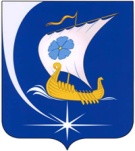 Совет Пучежского муниципального района           Р Е Ш Е Н И Еот  25.01.2022            						№ 69     г. ПучежО проекте Устава Пучежского муниципального района Ивановской области в новой редакцииВ целях приведения Устава Пучежского муниципального района Ивановской области в соответствие с Федеральным законом от 06.10.2003 № 131-ФЗ «Об общих принципах организации местного самоуправления в Российской Федерации», руководствуясь статьей 70 Устава Пучежского муниципального района Ивановской области, Положением о проведении публичных слушаний в Пучежском муниципальном районе, утвержденным решением Совета депутатов «Пучежского муниципального района Ивановской области от 18.05.2006 № 42, Совет Пучежского муниципального района р е ш и л:1. Принять проект решения «О проекте Устава Пучежского муниципального района Ивановской области в новой редакции» (приложение N 1).2. Назначить публичные слушания по обсуждению проекта Устава Пучежского муниципального района Ивановской области в новой редакции на 10 часов 14 марта 2022 года в зале заседаний администрации района по адресу: Ивановская область, г. Пучеж, ул. Ленина, 27.3. В целях организации и проведения публичных слушаний, а также учета мнения населения Пучежского муниципального района:3.1. Утвердить Порядок учета предложений по проекту Устава Пучежского муниципального района Ивановской области в новой редакции и участия граждан в его обсуждении (приложение N 2).3.2. Назначить председательствующим на публичных слушаниях председателя Совета Пучежского муниципального района Красильникову Нину Леонидовну.3.3. Назначить секретарем на публичных слушаниях председателя комиссии депутатов по социальной политике, законности и местному самоуправлению Володину Альбину Аркадьевну.4. Определить, что предложения по проекту решения Совета Пучежского муниципального района  «О проекте Устава Пучежского муниципального района Ивановской области в новой редакции» принимаются Советом Пучежского муниципального района по адресу: Ивановская область, г. Пучеж, ул. Ленина, д. 27, каб. 212 со дня официального опубликования решения   по 10.03.2022 г. до 17-00 часов включительно.5. Настоящее решение подлежит официальному опубликованию в районной газете "Пучежские вести" и "Правовом вестнике Пучежского муниципального района" вместе с проектом Устава Пучежского муниципального района Ивановской области в новой редакции, а также Порядком учета предложений по проекту Устава Пучежского муниципального района Ивановской области в новой редакции и участия граждан в его обсуждении.6. Решение вступает в силу со дня его опубликования.                                                    Глава Пучежского муниципального района                                 			И.Н. ШипковПредседатель Совета Пучежского муниципального района                                   Н.Л. КрасильниковаПриложение № 1 к решению Совета Пучежскогомуниципального районаот  25.01.2022  №  69Проект Устава Пучежского муниципального района Ивановской области в новой редакцииПринят РешениемСовета Пучежского муниципального районаот _______________2022 года  № ____Глава Пучежского муниципального районаФИО           _______________                    мпУ С Т А ВПучежского муниципального районаИвановской области(Новая редакция)г. Пучеж Ивановской областиОглавлениеГлава 1. Общие положенияСтатья 1. Основные термины и понятияСтатья 2. Наименование, статус и границы Пучежского муниципального районаСтатья 3. Права граждан на осуществление местного самоуправленияСтатья 4. Официальные символы Пучежского муниципального районаГлава 2. Правовые основы организации и осуществления местного самоуправления в Пучежском муниципальном районеСтатья 5. Вопросы местного значения муниципального районаСтатья 6. Права органов местного самоуправления муниципального района на решение вопросов, не отнесенных к вопросам местного значения муниципального районаСтатья 7. Полномочия органов местного самоуправления по решению вопросов местного значенияСтатья 8. Муниципальный контрольСтатья 9. Осуществление органами местного самоуправления муниципального района отдельных государственных полномочийГлава 3. Участие населения муниципального района в решении вопросов местного значенияСтатья 10. Местный референдумСтатья 11. Муниципальные выборыСтатья 12. Голосование по вопросам изменения границ муниципального образования, преобразования муниципального образованияСтатья 13. Правотворческая инициатива граждан и инициативные проектыСтатья 14. Публичные слушания, общественные обсужденияСтатья 15. Собрание гражданСтатья 16. Конференция гражданСтатья 17. Опрос гражданСтатья 18. Обращения граждан в органы местного самоуправленияСтатья 19. Другие формы непосредственного осуществления населением местного самоуправления и участия в его осуществленииГлава 4. Органы местного самоуправления и должностные лица местного самоуправленияСтатья 20. Структура органов местного самоуправления Пучежского муниципального районаСтатья 21. Совет Пучежского муниципального района Статья 22. Компетенция Совета Пучежского муниципального района Статья 23. Организация деятельности Совета Пучежского муниципального района Статья 24. Фракции, комиссии Совета Пучежского муниципального района. Контрольно-счетная комиссияСтатья 25. Глава Пучежского муниципального районаСтатья 26. Полномочия Главы Пучежского муниципального районаСтатья 27. Статус депутата Совета Пучежского муниципального района Статья 28. Гарантии осуществления полномочий депутата, выборного должностного лица местного самоуправления Пучежского муниципального районаСтатья 29. Администрация Пучежского муниципального районаСтатья 30. Полномочия администрации Пучежского муниципального районаСтатья 31. Контрольно-счетный орган Пучежского муниципального районаСтатья 32. Полномочия контрольно-счетной комиссии Пучежского муниципального районаСтатья 33. Избирательная комиссия Пучежского муниципального районаГлава 5. Муниципальные правовые актыСтатья 34. Понятие и система муниципальных правовых актовСтатья 35. Устав Пучежского муниципального районаСтатья 36. Решения, принятые путем прямого волеизъявления гражданСтатья 37. Решения Совета Пучежского муниципального района Статья 38. Подготовка муниципальных правовых актовСтатья 39. Вступление в силу муниципальных правовых актовСтатья 40. Отмена муниципальных правовых актов и приостановление их действияГлава 6. Муниципальная службаСтатья 41. Понятие и правовое регулирование муниципальной службыСтатья 42. Статус муниципального служащегоГлава 7. Экономическая основа местного самоуправленияСтатья 43. Муниципальное имуществоСтатья 44. Владение, пользование и распоряжение муниципальным имуществомСтатья 45. Консолидированный бюджет Пучежского муниципального районаСтатья 46. Бюджет Пучежского муниципального районаСтатья 47. Закупки для обеспечения муниципальных нуждСтатья 48. Муниципальные внутренние заимствования, муниципальные гарантииГлава 8. Ответственность органов местного самоуправления и должностных лиц местного самоуправленияСтатья 49. Ответственность органов местного самоуправления и должностных лиц местного самоуправленияСтатья 50. Ответственность органов местного самоуправления, депутатов, членов выборных органов местного самоуправления, выборных должностных лиц местного самоуправления перед населениемСтатья 51. Ответственность органов местного самоуправления и должностных лиц местного самоуправления перед государствомСтатья 52. Ответственность Совета Пучежского муниципального района перед государствомСтатья 53. Ответственность Главы Пучежского муниципального района перед государствомСтатья 54. Удаление Главы Пучежского муниципального района в отставкуСтатья 55. Временное осуществление органами государственной власти отдельных полномочий органов местного самоуправленияСтатья 56. Ответственность органов местного самоуправления и должностных лиц местного самоуправления муниципального района перед физическими и юридическими лицамиГлава 9. Заключительные и переходные положенияСтатья 57. Вступление в силу настоящего УставаУСТАВ ПУЧЕЖСКОГО МУНИЦИПАЛЬНОГО РАЙОНА ИВАНОВСКОЙ ОБЛАСТИСовет Пучежского муниципального района Ивановской области, именуемый далее по тексту – Совет района, руководствуясь Конституцией Российской Федерации, Федеральным законом от 06.10.2003 № 131-ФЗ «Об общих принципах организации местного самоуправления в Российской Федерации», Уставом Ивановской области:выражая волю и интересы жителей муниципального района;стремясь к наилучшей организации и устройству жизни на принципах демократии;устанавливая порядок организации, правовые, организационные, экономические и финансовые условия осуществления местного самоуправления и его гарантии в Пучежском муниципальном районе;устанавливая роль, место, формы и гарантии участия в местном самоуправлении населения, функции и полномочия органов местного самоуправления и должностных лиц органов местного самоуправления Пучежского муниципального района.добиваясь большей эффективности в деятельности органов местного самоуправления, должностных лиц, обеспечения законности их действий, принимает настоящий Устав Пучежского муниципального района Ивановской области (далее по тексту – Устав).Глава 1. ОБЩИЕ ПОЛОЖЕНИЯСтатья 1. Основные термины и понятия1. Основные понятия и термины, используемые в настоящем Уставе, применяются в том же значении, что и в Федеральном законе от 06.10.2003 № 131-ФЗ «Об общих принципах организации местного самоуправления в Российской Федерации».2. В настоящем Уставе:«местный» и «муниципальный» и образованные на их основе слова и словосочетания;«представительный орган» и «Совет Пучежского муниципального района» и образованные на их основе слова и словосочетания;«исполнительно-распорядительный орган местного самоуправления» и «администрация местного самоуправления» и образованные на их основе слова и словосочетания;«Пучежский муниципальный район Ивановской области», «Пучежский муниципальный район» и «район» и образованные на их основе слова и словосочетания применяются в одном значении в отношении органов местного самоуправления, а также находящихся в муниципальной собственности организаций, объектов, в иных случаях, касающихся осуществления населением местного самоуправления.Статья 2. Наименование, статус и границы Пучежского муниципального района1. Официальное полное наименование муниципального образования - Пучежский муниципальный район Ивановской области, краткое наименование – Пучежский муниципальный район, именуемый также далее по тексту - район.2. Статус района определен Законом Ивановской области от 29.09.2004 № 124-ОЗ «О муниципальных районах и городских округах».3. Территорию Пучежского муниципального района образуют территории Пучежского городского поселения, Затеихинского, Илья-Высоковского, Мортковского и Сеготского сельских поселений, объединенных общей территорией, границы которой установлены Законом Ивановской области от 11 января 2005 года № 3-ОЗ «Об утверждении описаний границ существующих муниципальных образований».4. Административным центром Пучежского муниципального района является город Пучеж.5. Изменение границ района осуществляется законом Ивановской области по инициативе населения, органов местного самоуправления, органов государственной власти Ивановской области, федеральных органов государственной власти в соответствии с Федеральным законом от 06.10.2003 № 131-ФЗ «Об общих принципах организации местного самоуправления в Российской Федерации».6. Преобразование района осуществляется законом Ивановской области по инициативе населения, органов местного самоуправления, органов государственной власти Ивановской области, федеральных органов государственной власти в соответствии с Федеральным законом от 06.10.2003 № 131-ФЗ «Об общих принципах организации местного самоуправления в Российской Федерации».Статья 3. Права граждан на осуществление местного самоуправления1. Местное самоуправление в районе осуществляется гражданами Российской Федерации (далее также - граждане) посредством участия в местных референдумах, муниципальных выборах, посредством иных форм прямого волеизъявления, а также через выборные и иные органы местного самоуправления муниципального района.Иностранные граждане, постоянно или преимущественно проживающие на территории муниципального района, обладают при осуществлении местного самоуправления правами в соответствии с международными договорами Российской Федерации и федеральными законами.2. Граждане имеют равные права на осуществление местного самоуправления независимо от пола, расы, национальности, языка, происхождения, имущественного и должностного положения, отношения к религии, убеждений, принадлежности к общественным объединениям.Статья 4. Официальные символы Пучежского муниципального района1. Пучежский муниципальный район в соответствии с федеральным законодательством и геральдическими правилами вправе устанавливать официальные символы, отражающие исторические, культурные, национальные и иные местные традиции и особенности.2. Официальные символы района подлежат государственной регистрации в порядке, установленном федеральным законодательством.3. Официальные символы района и порядок официального использования указанных символов устанавливаются решением Совета района.Глава 2. ПРАВОВЫЕ ОСНОВЫ ОРГАНИЗАЦИИ И ОСУЩЕСТВЛЕНИЯ МЕСТНОГО САМОУПРАВЛЕНИЯ В МУНИЦИПАЛЬНОМ РАЙОНЕСтатья 5. Вопросы местного значения Пучежского муниципального района1. К вопросам местного значения района относятся:1) составление и рассмотрение проекта бюджета Пучежского муниципального района, утверждение и исполнение бюджета района, осуществление контроля за его исполнением, составление и утверждение отчета об исполнении бюджета района;2) установление, изменение и отмена местных налогов и сборов района;3) владение, пользование и распоряжение имуществом, находящимся в муниципальной собственности района;4) организация в границах муниципального района электро- и газоснабжения поселений в пределах полномочий, установленных законодательством Российской Федерации;5) дорожная деятельность в отношении автомобильных дорог местного значения вне границ населенных пунктов в границах муниципального района, осуществление муниципального контроля на автомобильном транспорте, городском наземном электрическом транспорте и в дорожном хозяйстве  вне границ населенных пунктов в границах муниципального района, организация дорожного движения и обеспечение безопасности дорожного движения на них, а также осуществление иных полномочий в области использования автомобильных дорог и осуществления дорожной деятельности в соответствии с законодательством Российской Федерации;6) создание условий для предоставления транспортных услуг населению и организация транспортного обслуживания населения между поселениями в границах района;7) участие в профилактике терроризма и экстремизма, а также в минимизации и (или) ликвидации последствий проявлений терроризма и экстремизма на территории района;8) разработка и осуществление мер, направленных на укрепление межнационального и межконфессионального согласия, поддержку и развитие языков и культуры народов Российской Федерации, проживающих на территории района, реализацию прав коренных малочисленных народов и других национальных меньшинств, обеспечение социальной и культурной адаптации мигрантов, профилактику межнациональных (межэтнических) конфликтов;9) участие в предупреждении и ликвидации последствий чрезвычайных ситуаций на территории района, обеспечение первичных мер пожарной безопасности в границах района за границами городских и сельских населенных пунктов;10) организация охраны общественного порядка на территории района муниципальной милицией;11) предоставление помещения для работы на обслуживаемом административном участке района сотруднику, замещающему должность участкового уполномоченного полиции;12) организация мероприятий межпоселенческого характера по охране окружающей среды;13) организация предоставления общедоступного и бесплатного дошкольного, начального общего, основного общего, среднего общего образования по основным общеобразовательным программам в муниципальных образовательных организациях (за исключением полномочий по финансовому обеспечению реализации основных общеобразовательных программ в соответствии с федеральными государственными образовательными стандартами), организация предоставления дополнительного образования детей в муниципальных образовательных организациях (за исключением дополнительного образования детей, финансовое обеспечение которого осуществляется органами государственной власти Ивановской области), создание условий для осуществления присмотра и ухода за детьми, содержания детей в муниципальных образовательных организациях, а также осуществление в пределах своих полномочий мероприятий по обеспечению организации отдыха детей в каникулярное время, включая мероприятия по обеспечению безопасности их жизни и здоровья;14) создание условий для оказания медицинской помощи населению на территории муниципального района (за исключением территорий поселений, включенных в утвержденный Правительством Российской Федерации перечень территорий, население которых обеспечивается медицинской помощью в медицинских организациях, подведомственных федеральному органу исполнительной власти, осуществляющему функции по медико-санитарному обеспечению населения отдельных территорий) в соответствии с территориальной программой государственных гарантий бесплатного оказания гражданам медицинской помощи;15) участие в организации деятельности по накоплению (в том числе раздельному накоплению), сбору, транспортированию, обработке, утилизации, обезвреживанию, захоронению твердых коммунальных отходов на территории района;16) утверждение схем территориального планирования района, утверждение подготовленной на основе схемы территориального планирования района документации по планировке территории, ведение информационной системы обеспечения градостроительной деятельности, осуществляемой на территории муниципального района, резервирование и изъятие земельных участков в границах муниципального района для муниципальных нужд, направление уведомления о соответствии указанных в уведомлении о планируемом строительстве параметров объекта индивидуального жилищного строительства или садового дома установленным параметрам и допустимости размещения объекта индивидуального жилищного строительства или садового дома на земельном участке, уведомления о несоответствии указанных в уведомлении о планируемом строительстве параметров объекта индивидуального жилищного строительства или садового дома установленным параметрам и (или) недопустимости размещения объекта индивидуального жилищного строительства или садового дома на земельном участке, уведомления о соответствии или несоответствии построенных или реконструированных объекта индивидуального жилищного строительства или садового дома требованиям законодательства о градостроительной деятельности при строительстве или реконструкции объектов индивидуального жилищного строительства или садовых домов на земельных участках, расположенных на соответствующих межселенных территориях, принятие в соответствии с гражданским законодательством Российской Федерации решения о сносе самовольной постройки, расположенной на межселенной территории, решения о сносе самовольной постройки, расположенной на межселенной территории, или ее приведении в соответствие с установленными требованиями, решения об изъятии земельного участка, не используемого по целевому назначению или используемого с нарушением законодательства Российской Федерации и расположенного на межселенной территории, осуществление сноса самовольной постройки, расположенной на межселенной территории, или ее приведения в соответствие с установленными требованиями в случаях, предусмотренных Градостроительным кодексом Российской Федерации, выдача градостроительного плана земельного участка, расположенного на межселенной территории;17) утверждение схемы размещения рекламных конструкций, выдача разрешений на установку и эксплуатацию рекламных конструкций на территории муниципального района, аннулирование таких разрешений, выдача предписаний о демонтаже самовольно установленных рекламных конструкций на территории муниципального района, осуществляемые в соответствии с Федеральным законом от 13 марта 2006 года № 38-ФЗ «О рекламе»;18) формирование и содержание муниципального архива, включая хранение архивных фондов поселений;19) содержание на территории района межпоселенческих мест захоронения, организация ритуальных услуг;20) создание условий для обеспечения поселений, входящих в состав района, услугами связи, общественного питания, торговли и бытового обслуживания;21) организация библиотечного обслуживания населения межпоселенческими библиотеками, комплектование и обеспечение сохранности их библиотечных фондов;22) создание условий для обеспечения поселений, входящих в состав района, услугами по организации досуга и услугами организаций культуры;23) создание условий для развития местного традиционного народного художественного творчества в поселениях, входящих в состав района;24) сохранение, использование и популяризация объектов культурного наследия (памятников истории и культуры), находящихся в собственности района, охрана объектов культурного наследия (памятников истории и культуры) местного (муниципального) значения, расположенных на территории района;25) выравнивание уровня бюджетной обеспеченности поселений, входящих в состав района, за счет средств бюджета района;26) организация и осуществление мероприятий по территориальной обороне и гражданской обороне, защите населения и территории района от чрезвычайных ситуаций природного и техногенного характера;27) создание, развитие и обеспечение охраны лечебно-оздоровительных местностей и курортов местного значения на территории района, а также осуществление муниципального контроля в области охраны и использования особо охраняемых природных территорий местного значения;28) организация и осуществление мероприятий по мобилизационной подготовке муниципальных предприятий и учреждений, находящихся на территории района;29) осуществление мероприятий по обеспечению безопасности людей на водных объектах, охране их жизни и здоровья;30) создание условий для развития сельскохозяйственного производства в поселениях, расширения рынка сельскохозяйственной продукции, сырья и продовольствия, содействие развитию малого и среднего предпринимательства, оказание поддержки социально ориентированным некоммерческим организациям, благотворительной деятельности и добровольчеству (волонтерству);31) обеспечение условий для развития на территории района физической культуры, школьного спорта и массового спорта, организация проведения официальных физкультурно-оздоровительных и спортивных мероприятий района;32) организация и осуществление мероприятий межпоселенческого характера по работе с детьми и молодежью;33) осуществление в пределах, установленных водным законодательством Российской Федерации, полномочий собственника водных объектов, установление правил использования водных объектов общего пользования для личных и бытовых нужд, включая обеспечение свободного доступа граждан к водным объектам общего пользования и их береговым полосам;34) осуществление муниципального лесного контроля;35) обеспечение выполнения работ, необходимых для создания искусственных земельных участков для нужд района, проведение открытого аукциона на право заключить договор о создании искусственного земельного участка в соответствии с федеральным законом;36) осуществление мер по противодействию коррупции в границах района;37) присвоение адресов объектам адресации, изменение, аннулирование адресов, присвоение наименований элементам улично-дорожной сети (за исключением автомобильных дорог федерального значения, автомобильных дорог регионального или межмуниципального значения), наименований элементам планировочной структуры в границах межселенной территории района, изменение, аннулирование таких наименований, размещение информации в государственном адресном реестре;38) осуществление муниципального земельного контроля на межселенной территории района;39) организация в соответствии с Федеральным законом от 24 июля 2007 года № 221-ФЗ «О кадастровой деятельности» выполнения комплексных кадастровых работ и утверждение карты-плана территории.2. На территории сельских поселений, входящих в состав района органы местного самоуправления района решают следующие вопросы местного значения:1) организация в границах поселения электро-, тепло-, газо- и водоснабжения населения, водоотведения, снабжения населения топливом в пределах полномочий, установленных законодательством Российской Федерации;2) осуществление муниципального контроля за исполнением единой теплоснабжающей организацией обязательств по строительству, реконструкции и (или) модернизации объектов теплоснабжения;3) дорожная деятельность в отношении автомобильных дорог местного значения в границах населенных пунктов поселения и обеспечение безопасности дорожного движения на них, включая создание и обеспечение функционирования парковок (парковочных мест), осуществление муниципального контроля на автомобильном транспорте, городском наземном электрическом транспорте и в дорожном хозяйстве в границах населенных пунктов поселения, организация дорожного движения, а также осуществление иных полномочий в области использования автомобильных дорог и осуществления дорожной деятельности в соответствии с законодательством Российской Федерации;4) обеспечение проживающих в поселении и нуждающихся в жилых помещениях малоимущих граждан жилыми помещениями, организация строительства и содержания муниципального жилищного фонда, создание условий для жилищного строительства, осуществление муниципального жилищного контроля, а также иных полномочий органов местного самоуправления в соответствии с жилищным законодательством;5) создание условий для предоставления транспортных услуг населению и организация транспортного обслуживания населения в границах поселения;6) участие в профилактике терроризма и экстремизма, а также в минимизации и (или) ликвидации последствий проявлений терроризма и экстремизма в границах поселения;7) создание условий для реализации мер, направленных на укрепление межнационального и межконфессионального согласия, сохранение и развитие языков и культуры народов Российской Федерации, проживающих на территории поселения, социальную и культурную адаптацию мигрантов, профилактику межнациональных (межэтнических) конфликтов;8) участие в предупреждении и ликвидации последствий чрезвычайных ситуаций в границах поселения;9) организация библиотечного обслуживания населения, комплектование и обеспечение сохранности библиотечных фондов библиотек поселения;10) сохранение, использование и популяризация объектов культурного наследия (памятников истории и культуры), находящихся в собственности поселения, охрана объектов культурного наследия (памятников истории и культуры)  местного  (муниципального)  значения,  расположенных  на территории поселения;11) создание условий для развития местного традиционного народного художественного творчества, участие в сохранении, возрождении и развитии народных художественных промыслов в поселении; 12) создание условий для массового отдыха жителей поселения и организация обустройства мест массового отдыха населения, включая обеспечение свободного доступа граждан к водным объектам общего пользования и их береговым полосам;13) участие в организации деятельности по накоплению (в том числе раздельному накоплению) и транспортированию твердых коммунальных отходов;14) организация использования, охраны, защиты, воспроизводства городских лесов, лесов особо охраняемых природных территорий, расположенных в границах населенных пунктов поселения;15) утверждение генеральных планов поселения, правил землепользования и застройки, утверждение подготовленной на основе генеральных планов поселения документации по планировке территории, выдача градостроительного плана земельного участка, расположенного в границах поселения, выдача разрешений на строительство (за исключением случаев, предусмотренных Градостроительным кодексом Российской Федерации, иными федеральными законами), разрешений на ввод объектов в эксплуатацию при осуществлении строительства, реконструкции объектов капитального строительства, расположенных на территории поселения, утверждение местных нормативов градостроительного проектирования поселений, резервирование земель и изъятие земельных участков в границах поселения для муниципальных нужд, осуществление муниципального земельного контроля в границах поселения, осуществление в случаях, предусмотренных Градостроительным кодексом Российской Федерации, осмотров зданий, сооружений и выдача рекомендаций об устранении выявленных в ходе таких осмотров нарушений, направление уведомления о соответствии указанных в уведомлении о планируемых строительстве или реконструкции объекта индивидуального жилищного строительства или садового дома (далее - уведомление о планируемом строительстве) параметров объекта индивидуального жилищного строительства или садового дома установленным параметрам и допустимости размещения объекта индивидуального жилищного строительства или садового дома на земельном участке, уведомления о несоответствии указанных в уведомлении о планируемом строительстве параметров объекта индивидуального жилищного строительства или садового дома установленным параметрам и (или) недопустимости размещения объекта индивидуального жилищного строительства или садового дома на земельном участке, уведомления о соответствии или несоответствии построенных или реконструированных объекта индивидуального жилищного строительства или садового дома требованиям законодательства о градостроительной деятельности при строительстве или реконструкции объектов индивидуального жилищного строительства или садовых домов на земельных участках, расположенных на территориях поселений, принятие в соответствии с гражданским законодательством Российской Федерации решения об изъятии земельного участка, не используемого по целевому назначению или используемого с нарушением законодательства Российской Федерации, осуществление сноса самовольной постройки или ее приведения в соответствие с установленными требованиями в случаях, предусмотренных Градостроительным кодексом Российской Федерации;16) принятие решений о создании, об упразднении лесничеств, создаваемых в их составе участковых лесничеств, расположенных на землях населенных пунктов поселения, установлении и изменении их границ, а также осуществление разработки и утверждения лесохозяйственных регламентов лесничеств, расположенных на землях населенных пунктов поселения;17) осуществление мероприятий по лесоустройству в отношении лесов, расположенных на землях населенных пунктов поселения;18) организация ритуальных услуг и содержание мест захоронения;19) организация и осуществление мероприятий по территориальной обороне и гражданской обороне, защите населения и территории поселения от чрезвычайных ситуаций природного и техногенного характера;20) создание, содержание и организация деятельности аварийно-спасательных служб и (или) аварийно-спасательных формирований на территории поселения;21) осуществление мероприятий по обеспечению безопасности людей на водных объектах, охране их жизни и здоровья;22) создание, развитие и обеспечение охраны лечебно-оздоровительных местностей и курортов местного значения на территории поселения, а также осуществление муниципального контроля в области охраны и использования особо охраняемых природных территорий местного значения;23)  осуществление  в  пределах,  установленных  водным законодательством  Российской  Федерации, полномочий  собственника водных  объектов,  информирование  населения  об  ограничениях  их использования;24) осуществление муниципального лесного контроля;25) предоставление помещения для работы на обслуживаемом административном участке поселения сотруднику, замещающему должность участкового уполномоченного полиции;26) оказание поддержки социально ориентированным некоммерческим организациям в пределах полномочий, установленных статьями 31.1 и 31.3 Федерального закона от 12 января 1996 года № 7-ФЗ «О некоммерческих организациях»;27) обеспечение выполнения работ, необходимых для создания искусственных земельных участков для нужд поселения, проведение открытого аукциона на право заключить договор о создании искусственного земельного участка в соответствии с федеральным законом; 28) осуществление мер по противодействию коррупции в границах поселения;29) участие в соответствии с Федеральным законом от 24 июля 2007 года № 221-ФЗ «О кадастровой деятельности» в выполнении комплексных кадастровых работ;30) принятие решений и проведение на территории поселения мероприятий по выявлению правообладателей ранее учтенных объектов недвижимости, направление сведений о правообладателях данных объектов недвижимости для внесения в Единый государственный реестр недвижимости.3. Органы местного самоуправления района вправе заключать соглашения с органами местного самоуправления отдельных поселений, входящих в состав района, о передаче им осуществления части своих полномочий по решению вопросов местного значения за счет межбюджетных трансфертов, предоставляемых из бюджета района в бюджеты соответствующих поселений в соответствии с Бюджетным кодексом Российской Федерации.4. Предметом соглашения о передаче полномочий не могут быть полномочия по принятию и изменению настоящего Устава.5. Указанные соглашения должны заключаться на определенный срок, содержать положения, устанавливающие основания и порядок прекращения их действия, в том числе досрочного, порядок определения ежегодного объема межбюджетных трансфертов, необходимых для осуществления передаваемых полномочий, а также предусматривать финансовые санкции за неисполнение соглашений.6. Для осуществления переданных в соответствии с указанными соглашениями полномочий органы местного самоуправления имеют право дополнительно использовать собственные материальные ресурсы и финансовые средства в случаях и порядке, предусмотренных решением Совета района.7. В случае изменения (сокращения или расширения) федеральным законодательством перечня вопросов местного значения, определенного для соответствующего типа муниципального образования, применению подлежат соответствующие нормы федерального законодательства.Статья 6. Права органов местного самоуправления Пучежского муниципального района на решение вопросов, не отнесенных к вопросам местного значения муниципального районаОрганы местного самоуправления района имеют право на:1) создание музеев района;2) участие в осуществлении деятельности по опеке и попечительству;3) создание условий для осуществления деятельности, связанной с реализацией прав местных национально-культурных автономий на территории района;4) оказание содействия национально-культурному развитию народов Российской Федерации и реализации мероприятий в сфере межнациональных отношений на территории района;5) осуществление функций учредителя муниципальных образовательных организаций высшего образования, находящихся в их ведении по состоянию на 31 декабря 2008 года;6) создание условий для развития туризма;7) оказание поддержки общественным наблюдательным комиссиям, осуществляющим общественный контроль за обеспечением прав человека и содействие лицам, находящимся в местах принудительного содержания;8) оказание поддержки общественным объединениям инвалидов, а также созданным общероссийскими общественными объединениями инвалидов организациям в соответствии с Федеральным законом от 24 ноября 1995 года № 181-ФЗ «О социальной защите инвалидов в Российской Федерации»;9) осуществление мероприятий, предусмотренных Федеральным законом «О донорстве крови и ее компонентов»;10) совершение нотариальных действий, предусмотренных законодательством, в случае отсутствия в расположенном на межселенной территории населенном пункте нотариуса;11) создание условий для организации проведения независимой оценки качества условий оказания услуг организациями в порядке и на условиях, которые установлены федеральными законами, а также применение результатов независимой оценки качества условий оказания услуг организациями при оценке деятельности руководителей подведомственных организаций и осуществление контроля за принятием мер по устранению недостатков, выявленных по результатам независимой оценки качества условий оказания услуг организациями, в соответствии с федеральными законами;12) осуществление мероприятий в сфере профилактики правонарушений, предусмотренных Федеральным законом «Об основах системы профилактики правонарушений в Российской Федерации»;13) оказание содействия развитию физической культуры и спорта инвалидов, лиц с ограниченными возможностями здоровья, адаптивной физической культуры и адаптивного спорта;14) осуществление мероприятий по защите прав потребителей, предусмотренных Законом Российской Федерации от 7 февраля 1992 года № 2300-1 «О защите прав потребителей»;15) предоставление сотруднику, замещающему должность участкового уполномоченного полиции, и членам его семьи жилого помещения на период замещения сотрудником указанной должности;16) осуществление мероприятий по оказанию помощи лицам, находящимся в состоянии алкогольного, наркотического или иного токсического опьянения;17) создание муниципальной пожарной охраны.Статья 7. Полномочия органов местного самоуправления по решению вопросов местного значения1. В целях решения вопросов местного значения органы местного самоуправления района обладают следующими полномочиями:1) принятие Устава района и внесение в него изменений и дополнений, издание муниципальных правовых актов;2) установление официальных символов муниципального образования;3) создание муниципальных предприятий и учреждений, осуществление финансового обеспечения деятельности муниципальных казенных учреждений и финансового обеспечения выполнения муниципального задания бюджетными и автономными муниципальными учреждениями, а также осуществление закупок товаров, работ, услуг для обеспечения муниципальных нужд;4) установление тарифов на услуги, предоставляемые муниципальными предприятиями и учреждениями, и работы, выполняемые муниципальными предприятиями и учреждениями, если иное не предусмотрено федеральными законами;5) полномочиями по организации теплоснабжения, предусмотренными Федеральным законом «О теплоснабжении»;6) полномочиями в сфере водоснабжения и водоотведения, предусмотренными Федеральным законом «О водоснабжении и водоотведении»;7) полномочиями в сфере стратегического планирования, предусмотренными Федеральным законом от 28 июня 2014 года № 172-ФЗ «О стратегическом планировании в Российской Федерации»;8) организационное и материально-техническое обеспечение подготовки и проведения муниципальных выборов, местного референдума, голосования по отзыву депутата, члена выборного органа местного самоуправления, выборного должностного лица местного самоуправления, голосования по вопросам изменения границ муниципального образования, преобразования муниципального образования;9) организация сбора статистических показателей, характеризующих состояние экономики и социальной сферы муниципального образования, и предоставление указанных данных органам государственной власти в порядке, установленном Правительством Российской Федерации;10) учреждение печатного средства массовой информации для опубликования муниципальных правовых актов, обсуждения проектов муниципальных правовых актов по вопросам местного значения, доведения до сведения жителей муниципального образования официальной информации о социально-экономическом и культурном развитии муниципального образования, о развитии его общественной инфраструктуры и иной официальной информации;11) осуществление международных и внешнеэкономических связей в соответствии с федеральными законами;12) организация профессионального образования и дополнительного профессионального образования выборных должностных лиц местного самоуправления, членов выборных органов местного самоуправления, депутатов Совета района, муниципальных служащих и работников муниципальных учреждений, организация подготовки кадров для муниципальной службы в порядке, предусмотренном законодательством Российской Федерации об образовании и законодательством Российской Федерации о муниципальной службе;13) утверждение и реализация муниципальных программ в области энергосбережения и повышения энергетической эффективности, организация проведения энергетического обследования многоквартирных домов, помещения в которых составляют муниципальный жилищный фонд в границах муниципального образования, организация и проведение иных мероприятий, предусмотренных законодательством об энергосбережении и о повышении энергетической эффективности.2. Полномочия органов местного самоуправления, установленные настоящей статьей, осуществляются органами местного самоуправления муниципального района самостоятельно. Подчиненность органа местного самоуправления или должностного лица местного самоуправления одного муниципального образования органу местного самоуправления или должностному лицу местного самоуправления другого муниципального образования не допускается.Статья 8. Муниципальный контроль1. Администрация Пучежского муниципального района (далее по тексту – администрация района) является органом, уполномоченным на осуществление муниципального контроля.Администрация района организует и осуществляет муниципальный контроль за соблюдением требований, установленных муниципальными правовыми актами, принятыми по вопросам местного значения, а в случаях, если соответствующие виды контроля отнесены федеральными законами к полномочиям органов местного самоуправления, также муниципальный контроль за соблюдением требований, установленных федеральными законами, законами Ивановской области. 2. Виды муниципального контроля устанавливаются федеральными законами.3. Муниципальный контроль осуществляется в рамках полномочий администрации района по решению вопросов местного значения муниципального района.4. Положение о виде муниципального контроля утверждается решением Совета района.5. К отношениям, связанным с осуществлением муниципального контроля, организацией и проведением проверок юридических лиц, индивидуальных предпринимателей, применяются положения федерального законодательства РФ.Статья 9. Осуществление органами местного самоуправления Пучежского муниципального района отдельных государственных полномочий1. Органы местного самоуправления района осуществляют отдельные государственные полномочия Российской Федерации и Ивановской области в случае передачи указанных полномочий федеральными и областными законами в соответствии с Федеральным законом «Об общих принципах организации местного самоуправления в Российской Федерации».2. Финансовое обеспечение отдельных государственных полномочий, переданных органам местного самоуправления района, осуществляется только за счет предоставляемых бюджету района субвенций из соответствующих бюджетов.3. Органы местного самоуправления района имеют право дополнительно использовать собственные материальные ресурсы и финансовые средства для осуществления переданных им отдельных государственных полномочий.В целях повышения эффективности осуществления отдельных государственных полномочий администрация муниципального района вправе дополнительно использовать для их осуществления имущество, находящееся в муниципальной собственности района, в случае если данное имущество не используется для решения вопросов местного значения.На осуществление отдельных государственных полномочий дополнительно могут направляться доходы, фактически полученные при исполнении бюджета муниципального района сверх утвержденных решением о бюджете, в случае отсутствия просроченной задолженности муниципального района по исполнению своих долговых и (или) бюджетных обязательств. Решение о направлении доходов, фактически полученных при исполнении бюджета муниципального района сверх утвержденных решением о бюджете, для осуществления отдельных государственных полномочий принимается Советом района по представлению Главы района путем внесения изменений в решение о бюджете муниципального района с соблюдением требований Бюджетного кодекса Российской Федерации.Глава 3. УЧАСТИЕ НАСЕЛЕНИЯ ПУЧЕЖСКОГО МУНИЦИПАЛЬНОГО РАЙОНА В РЕШЕНИИ ВОПРОСОВ МЕСТНОГО ЗНАЧЕНИЯСтатья 10. Местный референдум1. В целях решения непосредственно населением вопросов местного значения проводится местный референдум.2. Местный референдум проводится на всей территории района.3. Решение о назначении местного референдума принимается Советом района:1) по инициативе, выдвинутой гражданами Российской Федерации, имеющими право на участие в местном референдуме;2) по инициативе, выдвинутой избирательными объединениями, иными общественными объединениями, уставы которых предусматривают участие в выборах и (или) референдумах и которые зарегистрированы в порядке и сроки, установленные Федеральным законом от 12.06.2002 № 67-ФЗ «Об основных гарантиях избирательных прав и права на участие в референдуме граждан Российской Федерации»;3) по инициативе Совета района и Главы района, выдвинутой ими совместно и оформленной в виде правовых актов Совета района и Главы района.4. Для выдвижения инициативы проведения местного референдума, предусмотренной пунктом 1 части 3 настоящей статьи, и сбора подписей граждан Российской Федерации в ее поддержку образуется инициативная группа по проведению местного референдума. Если инициатором проведения местного референдума выступает избирательное объединение, иное общественное объединение, в качестве инициативной группы по проведению местного референдума выступает руководящий орган этого объединения либо руководящий орган его структурного подразделения в соответствии с Федеральным законом от 12.06.2002 № 67-ФЗ «Об основных гарантиях избирательных прав и права на участие в референдуме граждан Российской Федерации».5. Инициативная группа по проведению местного референдума обращается в избирательную комиссию Пучежского района, которая со дня обращения инициативной группы действует в качестве комиссии референдума, с ходатайством о регистрации группы.6. Избирательная комиссия Пучежского района в течение 15 дней со дня поступления ходатайства инициативной группы по проведению местного референдума обязана рассмотреть ходатайство и приложенные к нему документы и принять решение:1) в случае соответствия указанных ходатайства и документов требованиям законодательства РФ и Ивановской области, настоящего Устава – о направлении их в Совет района;2) в противном случае – об отказе в регистрации инициативной группы.7. Совет района в течение 20 дней со дня поступления ходатайства инициативной группы по проведению местного референдума и приложенных к нему документов на своем заседании проверяет соответствие вопроса, предлагаемого для вынесения на местный референдум, требованиям федерального и областного законодательства.8. Если Совет района признает, что вопрос, выносимый на местный референдум, отвечает требованиям законодательства РФ и Ивановской области, избирательная комиссия Пучежского района в течение 15 дней осуществляет регистрацию инициативной группы по проведению местного референдума и выдает ей регистрационное свидетельство, которое действительно до дня, следующего за днем регистрации решения, принятого на местном референдуме.9. Для назначения местного референдума инициативная группа по проведению местного референдума должна представить в избирательную комиссию муниципального района подписи участников местного референдума в поддержку инициативы его проведения. Количество подписей, необходимое для поддержки инициативы проведения местного референдума, составляет 2 процента от числа участников местного референдума, но не может быть менее 25 подписей. Количество подписей, необходимое для поддержки инициативы проведения референдума по вопросу определения структуры органов местного самоуправления вновь образованного муниципального образования, составляет 3 процента от общей численности жителей муниципального образования, обладающих избирательным правом. Подписи могут собираться не ранее дня, следующего за днем регистрации инициативной группы. Подписные листы должны изготавливаться за счет средств соответствующего фонда референдума. Период сбора подписей участников референдума в поддержку инициативы проведения референдума составляет 20 дней.10. После представления инициативной группой по проведению местного референдума подписей участников местного референдума избирательная комиссия муниципального района проверяет соблюдение порядка сбора подписей, оформления подписных листов, достоверность сведений об участниках местного референдума и подписей участников местного референдума, собранных в поддержку инициативы проведения местного референдума. В случае соответствия порядка выдвижения инициативы проведения местного референдума требованиям законодательства РФ и Ивановской области, настоящего Устава избирательная комиссия Пучежского района в течение 15 дней со дня представления инициативной группой по проведению местного референдума подписных листов и протокола об итогах сбора подписей направляет подписные листы, экземпляр протокола об итогах сбора подписей и копию своего постановления в Совет района. Копия постановления комиссии направляется также инициативной группе по проведению местного референдума.11. Совет района обязан назначить местный референдум в течение 30 дней со дня поступления в Совет района документов, на основании которых назначается местный референдум.В случае, если местный референдум не назначен Советом района в установленные сроки, референдум назначается судом на основании обращения граждан, избирательных объединений, Главы района, органов государственной власти Ивановской области, избирательной комиссии Ивановской области или прокурора. Назначенный судом референдум организуется комиссией референдума муниципального образования, а обеспечение его проведения осуществляется Правительством Ивановской области или иным органом, на который судом возложено обеспечение проведения референдума. 12. В местном референдуме имеют право участвовать граждане Российской Федерации, место жительства которых расположено в границах Пучежского муниципального района. Граждане Российской Федерации участвуют в местном референдуме на основе всеобщего равного и прямого волеизъявления при тайном голосовании. Итоги голосования и принятое на местном референдуме решение подлежат официальному опубликованию (обнародованию).13. Принятое на местном референдуме решение подлежит обязательному исполнению на территории района и не нуждается в утверждении какими-либо органами государственной власти, их должностными лицами или органами местного самоуправления.14. Органы местного самоуправления обеспечивают исполнение принятого на местном референдуме решения в соответствии с разграничением полномочий между ними, определенным настоящим Уставом.15. Решение о проведении местного референдума, а также принятое на местном референдуме решение может быть обжаловано в судебном порядке гражданами, органами местного самоуправления, прокурором, уполномоченными федеральным законом органами государственной власти.16. Гарантии прав граждан на участие в местном референдуме, а также порядок подготовки и проведения местного референдума устанавливаются Федеральным законом от 12.06.2002 № 67-ФЗ «Об основных гарантиях избирательных прав и права на участие в референдуме граждан Российской Федерации» и принимаемыми в соответствии с ним законами Ивановской области.Статья 11. Муниципальные выборыВ связи с тем, что Совет района формируется в соответствии с пунктом 1 части 4 статьи 35 Федерального закона от 06.10.2003 № 131-ФЗ "Об общих принципах организации местного самоуправления в Российской Федерации", а Глава района избирается Советом района из числа кандидатов, представленных конкурсной комиссией по результатам конкурса, выборы депутатов Совета района и Главы района на основе всеобщего равного и прямого избирательного права при тайном голосовании не проводятся.Статья 12. Голосование по вопросам изменения границ муниципального образования, преобразования муниципального образования1. В случаях, предусмотренных Федеральным законом «Об общих принципах организации местного самоуправления в Российской Федерации», в целях получения согласия населения при изменении границ муниципального образования, преобразовании муниципального образования проводится голосование по вопросам изменения границ муниципального образования, преобразования муниципального образования.2. Голосование по вопросам изменения границ муниципального образования, преобразования муниципального образования проводится на всей территории муниципального образования или на части его территории в соответствии со статьями 12 и 13 Федерального закона «Об общих принципах организации местного самоуправления в Российской Федерации».3. Голосование по вопросам изменения границ района, преобразования муниципального образования назначается Советом района и проводится в порядке, установленном Федеральным законом от 12.06.2002 № 67-ФЗ «Об основных гарантиях избирательных прав и права на участие в референдуме граждан Российской Федерации» и принимаемым в соответствии с ним законом Ивановской области для проведения местного референдума, с учетом особенностей, установленных Федеральным законом «Об общих принципах организации местного самоуправления в Российской Федерации». При этом положения Федерального закона от 12.06.2002 № 67-ФЗ «Об основных гарантиях избирательных прав и права на участие в референдуме граждан Российской Федерации», закона Ивановской области, запрещающие проведение агитации государственными органами, органами местного самоуправления, лицами, замещающими государственные или муниципальные должности, а также положения, определяющие юридическую силу решения, принятого на референдуме, не применяются.4. Голосование по вопросам изменения границ, преобразования муниципального района считается состоявшимся, если в нем приняло участие более половины жителей муниципального района или части муниципального района, обладающих избирательным правом. Согласие населения на изменение границ, преобразование муниципального района считается полученным, если за указанные изменение, преобразование проголосовало более половины принявших участие в голосовании жителей муниципального района или части муниципального района.5. Итоги голосования по вопросам изменения границ, преобразования муниципального района и принятые решения подлежат официальному опубликованию (обнародованию).Статья 13. Правотворческая инициатива граждан и инициативные проекты1. С правотворческой инициативой может выступить инициативная группа граждан, обладающих избирательным правом, в порядке, установленном решением Совета района.Минимальная численность инициативной группы граждан устанавливается решением Совета района муниципального района и не может превышать 3 процента от числа жителей муниципального района, обладающих избирательным правом. В случае отсутствия решения Совета района, регулирующего порядок реализации правотворческой инициативы граждан, принятие к рассмотрению и рассмотрение проекта муниципального правового акта, внесенного гражданами, осуществляются в соответствии с Федеральным законом от 06.10.2003 № 131-ФЗ «Об общих принципах организации местного самоуправления в Российской Федерации».2. Проект муниципального правового акта, внесенный в порядке реализации правотворческой инициативы граждан, подлежит обязательному рассмотрению органом местного самоуправления или должностным лицом местного самоуправления, к компетенции которых относится принятие соответствующего акта, в течение трех месяцев со дня его внесения. Представителям инициативной группы граждан должна быть обеспечена возможность изложения своей позиции при рассмотрении указанного проекта. В случае если принятие муниципального правового акта, проект которого внесен в порядке реализации правотворческой инициативы граждан, относится к компетенции Совета района, указанный проект должен быть рассмотрен на открытом заседании данного органа.3. Мотивированное решение, принятое по результатам рассмотрения проекта муниципального правового акта, внесенного в порядке реализации правотворческой инициативы граждан, должно быть официально в письменной форме доведено до сведения внесшей его инициативной группы граждан.4. В целях реализации мероприятий, имеющих приоритетное значение для жителей района или его части, по решению вопросов местного значения муниципального района или иных вопросов, право решения, которых предоставлено органам местного самоуправления, в администрацию района может быть внесен инициативный проект.Порядок определения части территории района, на которой могут реализовываться инициативные проекты, устанавливается решением Совета района.5. Порядок выдвижения, внесения, обсуждения, рассмотрения инициативных проектов, а также проведения их конкурсного отбора устанавливается решением Совета района с учетом положений статьи 26.1 Федерального закона от 06.10.2003 № 131-ФЗ «Об общих принципах организации местного самоуправления в Российской Федерации».Проведение конкурсного отбора инициативных проектов возлагается на коллегиальный орган (комиссию), порядок формирования и деятельности которого определяется решением Совета района.6. Инициативный проект подлежит обязательному рассмотрению администрацией района в течение 30 дней со дня его внесения.Информация о внесении инициативного проекта в администрацию района, информация о рассмотрении инициативного проекта администрацией района, о ходе реализации инициативного проекта, в том числе об использовании денежных средств, об имущественном и (или) трудовом участии заинтересованных в его реализации лиц, отчет администрации района об итогах реализации инициативного проекта подлежат опубликованию (обнародованию) и размещению на официальном сайте администрации района в информационно-телекоммуникационной сети "Интернет" с учетом требований, установленных статьей 26.1 Федерального закона от 06.10.2003 № 131-ФЗ «Об общих принципах организации местного самоуправления в Российской Федерации».Статья 14. Публичные слушания, общественные обсуждения1. Для обсуждения проектов муниципальных правовых актов по вопросам местного значения с участием жителей муниципального образования Советом района, Главой района могут проводиться публичные слушания.2. Публичные слушания проводятся по инициативе населения, Совета района или Главы района.Публичные слушания, проводимые по инициативе населения или Совета района, назначаются Советом района, а по инициативе Главы района - Главой муниципального образования.3. На публичные слушания должны выноситься:1) проект устава муниципального образования, а также проект муниципального нормативного правового акта о внесении изменений и дополнений в данный устав, кроме случаев, когда в устав муниципального образования вносятся изменения в форме точного воспроизведения положений Конституции Российской Федерации, федеральных законов, Конституции или законов Ивановской области в целях приведения данного устава в соответствие с этими нормативными правовыми актами;2) проект местного бюджета и отчет о его исполнении;3) проект стратегии социально-экономического развития муниципального образования;4) вопросы о преобразовании муниципального образования, за исключением случаев, если в соответствии со статьей 13 Федерального закона от 06.10.2003 № 131-ФЗ «Об общих принципах организации местного самоуправления в Российской Федерации» для преобразования муниципального образования требуется получение согласия населения муниципального образования, выраженного путем голосования либо на сходах граждан.4. Порядок организации и проведения публичных слушаний определяется нормативными правовыми актами Совета района и должен предусматривать заблаговременное оповещение жителей муниципального образования о времени и месте проведения публичных слушаний, заблаговременное ознакомление с проектом муниципального правового акта, в том числе посредством его размещения на официальном сайте органа местного самоуправления в информационно-телекоммуникационной сети "Интернет", возможность представления жителями муниципального образования своих замечаний и предложений по вынесенному на обсуждение проекту муниципального правового акта, в том числе посредством официального сайта, другие меры, обеспечивающие участие в публичных слушаниях жителей муниципального образования, опубликование (обнародование) результатов публичных слушаний, включая мотивированное обоснование принятых решений, в том числе посредством их размещения на официальном сайте.Для размещения материалов и информации, указанных в части 3  настоящей статьи, обеспечения возможности представления жителями района своих замечаний и предложений по проекту муниципального правового акта, а также для участия жителей района в публичных слушаниях с соблюдением требований об обязательном использовании для таких целей официального сайта может использоваться федеральная государственная информационная система "Единый портал государственных и муниципальных услуг (функций)", порядок использования которой для целей настоящей статьи устанавливается Правительством Российской Федерации.5. По проектам генеральных планов, проектам правил землепользования и застройки, проектам планировки территории, проектам межевания территории, проектам, предусматривающим внесение изменений в один из указанных утвержденных документов, проектам решений о предоставлении разрешения на условно разрешенный вид использования земельного участка или объекта капитального строительства, проектам решений о предоставлении разрешения на отклонение от предельных параметров разрешенного строительства, реконструкции объектов капитального строительства, вопросам изменения одного вида разрешенного использования земельных участков и объектов капитального строительства на другой вид такого использования при отсутствии утвержденных правил землепользования и застройки проводятся публичные слушания или общественные обсуждения в соответствии с законодательством о градостроительной деятельности.Статья 15. Собрание граждан1. Для обсуждения вопросов местного значения, информирования населения о деятельности органов местного самоуправления и должностных лиц местного самоуправления, обсуждения вопросов внесения инициативных проектов и их рассмотрения, осуществления территориального общественного самоуправления на части территории муниципального образования могут проводиться собрания граждан.2. Собрание граждан проводится по инициативе населения, Совета района, Главы района, а также в случаях, предусмотренных уставом территориального общественного самоуправления.Собрание граждан, проводимое по инициативе Совета района или Главы района, назначается соответственно Советом района или Главы района.Собрание граждан, проводимое по инициативе населения, назначается Советом района в порядке, установленном настоящим Уставом.Порядок назначения и проведения собрания граждан в целях осуществления территориального общественного самоуправления определяется уставом территориального общественного самоуправления.В собрании граждан по вопросам внесения инициативных проектов и их рассмотрения вправе принимать участие жители соответствующей территории, достигшие шестнадцатилетнего возраста. Порядок назначения и проведения собрания граждан в целях рассмотрения и обсуждения вопросов внесения инициативных проектов определяется нормативным правовым актом Совета района.3. Для назначения собрания по инициативе населения в Совет района вносится коллективное заявление не менее чем от 30 граждан, обладающих избирательным правом проживающих на территории района, о выдвижении инициативы по проведению собрания граждан с указанием в заявлении части территории муниципального района, где предлагается провести собрание. В заявлении указываются предлагаемый к рассмотрению на собрании вопрос, дата, время и место проведения собрания, проект повестки дня собрания граждан, с указанием имени, отчества, фамилии, даты рождения и места жительства каждого из нихЗаявление должно быть подписано инициаторами собрания. К заявлению прилагается пояснительная записка, обосновывающая необходимость проведения предлагаемого собрания.Совет района рассматривает поступившее заявление на своей очередной или внеочередной сессии и принимает одно из следующих решений:1) о проведении собрания граждан с указанием даты, времени, места его проведения, проекта повестки дня и ответственных за подготовку собрания;2) об отклонении инициативы по проведению собрания граждан с указанием мотивированных оснований ее отклонения.Основанием к отклонению инициативы по проведению собрания является несоответствие вопросов, выносимых на собрание, вопросам местного значения, указанным в статье 5 настоящего Устава.Решение Совета района об отклонении инициативы по проведению собрания граждан может быть обжаловано инициаторами собрания в судебном порядке.4. Порядок назначения и проведения собрания граждан, а также полномочия собрания граждан определяются Федеральным законом от 06.10.2003 № 131-ФЗ «Об общих принципах организации местного самоуправления в Российской Федерации», нормативными правовыми актами Совета района, уставом территориального общественного самоуправления.5. Итоги собрания граждан подлежат официальному опубликованию (обнародованию).Статья 16. Конференция граждан1. Для коллективного обсуждения вопросов местного значения района, в случаях, установленных нормативным правовым актом Совета района, могут созываться конференции (собрания делегатов). 2. Конференции (собрания делегатов) могут созываться по инициативе Совета района, Главы района либо по инициативе 5 процентов жителей, постоянно проживающих на территории района, обладающих избирательным правом.3. Конференция граждан (собрание делегатов) района это представители населения всех населенных пунктов района, депутатов представительных органов и глав муниципальных образований, находящихся на территории района.4. Порядок назначения, проведения конференции (собрания делегатов), определения количества представителей населенных пунктов и депутатов представительного органа муниципального образования, компетенция конференции (собрания делегатов) устанавливаются нормативным правовым актом, принимаемым Советом района.5. Итоги конференции (собрания делегатов) подлежат официальному опубликованию (обнародованию) в порядке, установленном для опубликования (обнародования) муниципальных правовых актов.Статья 17. Опрос граждан1. Опрос граждан проводится на всей территории района или на части его территории для выявления мнения населения и его учета при принятии решений органами местного самоуправления и должностными лицами местного самоуправления, а также органами государственной власти.Результаты опроса носят рекомендательный характер.2. В опросе граждан имеют право участвовать жители района, обладающие избирательным правом.В опросе граждан по вопросу выявления мнения граждан о поддержке инициативного проекта вправе участвовать жители района или его части, в которых предлагается реализовать инициативный проект, достигшие шестнадцатилетнего возраста.3. Опрос граждан проводится по инициативе:1) Совета района или Главы  района - по вопросам местного значения;2) органов государственной власти Ивановской области - для учета мнения граждан при принятии решений об изменении целевого назначения земель района для объектов регионального и межрегионального значения.3) жителей района или его части, в которых предлагается реализовать инициативный проект, достигших шестнадцатилетнего возраста, - для выявления мнения граждан о поддержке данного инициативного проекта.4. Порядок назначения и проведения опроса граждан определяется нормативными правовыми актами Совета района, Главы района в соответствии с законодательством Российской Федерации и Ивановской области.5. Для проведения опроса граждан может использоваться официальный сайт муниципального образования в информационно-телекоммуникационной сети "Интернет". 6. В нормативном правовом акте Совета района, Главы района о назначении опроса граждан устанавливаются:1) дата и сроки проведения опроса;2) формулировка вопроса (вопросов), предлагаемого (предлагаемых) при проведении опроса;3) методика проведения опроса;4) форма опросного листа;5) минимальная численность жителей района, участвующих в опросе;6) порядок идентификации участников опроса в случае проведения опроса граждан с использованием официального сайта муниципального образования в информационно-телекоммуникационной сети "Интернет".7. Жители района должны быть проинформированы о проведении опроса граждан не менее чем за 10 дней до его проведения.8. Финансирование мероприятий, связанных с подготовкой и проведением опроса граждан, осуществляется:1) за счет средств местного бюджета - при проведении опроса по инициативе органов местного самоуправления или жителей района;2) за счет средств бюджета Ивановской области - при проведении опроса по инициативе органов государственной власти Ивановской области.Статья 18. Обращения граждан в органы местного самоуправления1. Граждане имеют право на индивидуальные и коллективные обращения в органы местного самоуправления.2. Обращения граждан подлежат рассмотрению в порядке и сроки, установленные Федеральным законом от 2 мая 2006 года № 59-ФЗ «О порядке рассмотрения обращений граждан Российской Федерации».3. За нарушение порядка и сроков рассмотрения обращений граждан должностные лица местного самоуправления несут ответственность в соответствии с законодательством Российской Федерации.Статья 19. Другие формы непосредственного осуществления населением местного самоуправления и участия в его осуществлении1. Наряду с предусмотренными настоящим Уставом формами непосредственного осуществления населением местного самоуправления и участия населения в осуществлении местного самоуправления граждане вправе участвовать в осуществлении местного самоуправления в иных формах, не противоречащих Конституции Российской Федерации, Федеральному закону от 06.10.2003 № 131-ФЗ «Об общих принципах организации местного самоуправления в Российской Федерации» и иным федеральным законам, законам Ивановской области.2. Непосредственное осуществление населением местного самоуправления и участие населения в осуществлении местного самоуправления основываются на принципах законности, добровольности.Государственные органы и их должностные лица, органы местного самоуправления и должностные лица местного самоуправления обязаны содействовать населению в непосредственном осуществлении населением местного самоуправления и участии населения в осуществлении местного самоуправления.Глава 4. ОРГАНЫ МЕСТНОГО САМОУПРАВЛЕНИЯ И ДОЛЖНОСТНЫЕ ЛИЦА МЕСТНОГО САМОУПРАВЛЕНИЯСтатья 20. Структура органов местного самоуправления Пучежского муниципального района1. Структуру органов местного самоуправления Пучежского муниципального района составляют:Совет Пучежского муниципального района;Глава Пучежского муниципального района;администрация Пучежского муниципального района;контрольно-счетный орган Пучежского муниципального района.2. Органы местного самоуправления обладают собственными полномочиями по решению вопросов местного значения и осуществлению отдельных переданных государственных полномочий.3. Изменение структуры органов местного самоуправления осуществляется путем внесения изменений в настоящий Устав.4. Решение Совета района об изменении структуры органов местного самоуправления вступает в силу не ранее чем по истечении срока полномочий Совета района, принявшего указанное решение за исключением случаев, предусмотренных Федеральным законом закону от 06.10.2003 № 131-ФЗ «Об общих принципах организации местного самоуправления в Российской Федерации».5. Порядок формирования, полномочия, срок полномочий, подотчетность, подконтрольность органов местного самоуправления, а также иные вопросы организации и деятельности указанных органов определяются настоящим Уставом в соответствии с законом Ивановской области.6. Органы местного самоуправления не входят в систему органов государственной власти.Участие органов государственной власти и их должностных лиц в формировании органов местного самоуправления, назначении на должность и освобождении от должности должностных лиц местного самоуправления допускается только в случаях и порядке, установленных частью 2.1 статьи 36, частями 5 и 11 статьи 37, статьями 74 и 74.1 Федерального закона закону от 06.10.2003 № 131-ФЗ «Об общих принципах организации местного самоуправления в Российской Федерации».7. Финансовое обеспечение деятельности органов местного самоуправления осуществляется исключительно за счет собственных доходов бюджета района.Статья 21. Совет Пучежского муниципального района 1. Совет района – представительный орган местного самоуправления, обладающий правами представлять интересы населения и принимать от его имени решения, действующие на территории всего муниципального района. Полное официальное наименование представительного органа муниципального образования «Пучежский муниципальный район» - «Совет Пучежского муниципального района Ивановской области». Сокращенное официальное наименование представительного органа – «Совет Пучежского муниципального района».Совет района подотчетен и подконтролен населению.2. Совет района состоит из 15 депутатов.Совет района состоит из Глав поселений, входящих в состав района, и из депутатов представительных органов указанных поселений, избираемых представительными органами поселений из своего состава в соответствии с равной независимо от численности населения поселения нормой представительства. В случае если Глава поселения избран представительным органом поселения из числа кандидатов, представленных конкурсной комиссией по результатам конкурса, такой Глава поселения не входит в состав Совета района, при этом представительный орган данного поселения к числу депутатов, избранных им в соответствии с указанной нормой представительства поселений, дополнительно избирает из своего состава в Совет района одного депутата. Прекращение полномочий Главы поселения или депутата Совета поселения в соответствии с Уставом поселения влечет прекращение полномочий депутата Совета района.Норма представительства одного поселения, входящего в состав района, составляет три представителя от поселения. 3.  После получения Советом района решений Советов поселений об избрании своих представителей в Совет района в составе не менее двух третей от установленной настоящим Уставом численности депутатов Совета района, Совет района собирается на заседание в течение 14 дней.4. До избрания Председателя Совета района открывает, ведет, подписывает и направляет на опубликование решение об избрании Председателя Совета района старейший депутат. Совет района обязан в течение 30 суток со дня начала своей работы избрать Председателя Совета района, его заместителя, и решения об их избрании опубликовать.5. Совет района обладает правами юридического лица.6. Совет района может иметь аппарат Совета района для осуществления своих полномочий. 7. Расходы на обеспечение деятельности Совета района предусматриваются в бюджете района отдельной строкой в соответствии с классификацией расходов бюджетов Российской Федерации. 8. Порядок и организация работы Совета района, а также порядок принятия решений регулируются Регламентом Совета района, утверждаемым решением Совета района.9. В случае прекращения полномочий депутатов Совета района, Советы поселений обязаны в течение одного месяца избрать в состав Совета района других депутатов, направив соответствующие решения в Совет района. 10. По отдельным направлениям своей деятельности Совет района из состава депутатов может избирать постоянные комиссии.11. Гарантии осуществления полномочий депутата, члена выборного органа местного самоуправления, выборного должностного лица местного самоуправления устанавливаются настоящим Уставом в соответствии с федеральными законами и законами Ивановской области.Статья 22. Компетенция Совета Пучежского муниципального района 1. В исключительной компетенции Совета района находятся:1) принятие устава муниципального образования и внесение в него изменений и дополнений;2) утверждение бюджета муниципального образования и отчета о его исполнении;3) установление, изменение и отмена местных налогов и сборов в соответствии с законодательством Российской Федерации о налогах и сборах;4) утверждение стратегии социально-экономического развития муниципального района;5) определение порядка управления и распоряжения имуществом, находящимся в муниципальной собственности муниципального образования;6) определение порядка принятия решений о создании, реорганизации и ликвидации муниципальных предприятий, а также об установлении тарифов на услуги муниципальных предприятий и учреждений, выполнение работ, за исключением случаев, предусмотренных федеральными законами;7) определение порядка участия муниципального образования в организациях межмуниципального сотрудничества;8) определение порядка материально-технического и организационного обеспечения деятельности органов местного самоуправления;9) контроль за исполнением органами местного самоуправления и должностными лицами местного самоуправления полномочий по решению вопросов местного значения;10) принятие решения об удалении Главы района в отставку.2. К компетенции Совета района  также относится:1) установление порядка использования официальных символов муниципального района;2) назначение местного референдума и муниципальных выборов;3) определение  порядка  организации  и  проведения  публичных слушаний,  общественных  обсуждений,  порядок  назначения  и  проведения конференций  граждан  (собраний  делегатов),  избрания  делегатов,  порядок назначения  и  проведения  опросов  граждан,  назначает  и  организует публичные  слушания,  проводимые  по  инициативе  Совета района или  населения, назначает опрос граждан;4) принятие решений, связанных с изменением границ муниципального района, а также с  преобразованием муниципального  района  в  соответствии  с  положениями  Федерального закона  «Об общих принципах организации местного самоуправления в Российской Федерации»; назначение голосования по вопросам изменения границ, преобразования муниципального района;5) принятие регламента Совета района;6) принятие общеобязательных правил по предметам ведения муниципального района;7) установление тарифов на жилищно-коммунальные услуги, наем муниципального жилищного фонда;8) принятие отставки Главы района;9) осуществление контроля за исполнением принятых им решений.3. Совет района осуществляет следующие полномочия по решению вопросов местного значения:1) утверждение структуры администрации района по представлению Главы района;2) утверждение порядка проведения конкурса на замещение должности Главы района;3) принятие  решений  по  вопросам  организации  муниципальной службы  в муниципальном районе  в  соответствии  с  законодательством  о  муниципальной службе; определение  порядка  оплаты  труда  Главы  района,  депутатов, осуществляющих  полномочия  на  постоянной  основе,  муниципальных служащих  органов  местного  самоуправления  района,  работников  органов местного самоуправления района, занимающих должности, не отнесенные к должностям  муниципальной  службы; 4) установление условий  предоставления  права  на  ежемесячную доплату к страховой пенсии по старости (инвалидности) лицам, замещавшим муниципальные должности района, и права на пенсию за выслугу лет лицам, замещавшим  должности  муниципальной  службы  в  органах  местного самоуправления  района;  принимает  решения  о  назначении  доплаты  к страховой пенсии (пенсии за выслугу лет) указанным лицам;5) установление  порядка  заключения  соглашений  с  органами местного самоуправления поселений, входящих в состав района, о передаче им  осуществления  части  полномочий  органов  местного  самоуправления района по решению вопросов местного значения муниципального района;6) принятие  решения о передаче органам  местного  самоуправления поселений,  входящих  в  состав  района,  осуществления  части  полномочий органов  местного  самоуправления  района  по  решению  вопросов  местного значения  муниципального  района;  решения  о  принятии  органами  местного самоуправления района осуществления части полномочий органов местного самоуправления поселений района по решению вопросов местного значения поселения;7) установление порядка и условий приватизации муниципального имущества;8) принятие решений по вопросам организации деятельности Совета района;9) определение в соответствии с законодательством Российской Федерации порядка предоставления, использования и изъятия земельных участков, а также распоряжения земельными участками, находящимися на территории муниципального района;10) утверждение генерального плана и правил землепользования и застройки территории муниципального района и внесение в них изменений;11) принятие решения об установке памятников, мемориальных досок и иных памятных знаков;12) установление  порядка  присвоения  звания  «Почетный гражданин Пучежского муниципального района», принимает решения о присвоении указанного звания;13) осуществление  иных  полномочий,  отнесенных  к  ведению  Совета района федеральными законами, законами Ивановской области, настоящим Уставом и (или) нормативными правовыми актами Совета района.3. Совет района обладает правом законодательной инициативы в Ивановской областной думе.4. Совет района заслушивает ежегодные отчеты Главы района о результатах его деятельности и деятельности администрации Пучежского муниципального района.5. Совет района осуществляет свою деятельность строго в пределах полномочий, определенных законодательством и настоящим Уставом, и не вправе принимать решения по вопросам, отнесенным законом или настоящим Уставом к ведению органов государственной власти, органов иных муниципальных образований, к компетенции Главы района и администрации района.Статья 23. Организация деятельности Совета Пучежского муниципального района 1. Деятельность Совета района осуществляется коллегиально. Основной формой деятельности Совета района являются его заседания (сессии), которые проводятся гласно и носят открытый характер.По решению Совета района в случаях, предусмотренных регламентом Совета района в соответствии с законодательством РФ и Ивановской области, может быть проведено закрытое заседание.2. Заседание Совета района правомочно, если на нем присутствует не менее 50 процентов от числа избранных депутатов, за исключением случаев, когда в соответствии с Федеральным законом от 06.10.2003 № 131-ФЗ «Об общих принципах организации местного самоуправления в Российской Федерации» решения принимаются большинством в две трети голосов от установленной численности депутатов.Решения Совета района, устанавливающие правила, обязательные для исполнения на территории муниципального района, принимаются большинством голосов от установленной численности депутатов Совета района, если иное не установлено Федеральным законом от 06.10.2003 № 131-ФЗ «Об общих принципах организации местного самоуправления в Российской Федерации».3. Совет района избирает из состава депутатов председателя Совета района, заместителя председателя Совета района, а также постоянные и временные комиссии, депутатские группы, иные органы Совета района.4. Расходы на обеспечение деятельности Совета района предусматриваются в местном бюджете отдельной строкой в соответствии с классификацией расходов бюджетов Российской Федерации.5. Очередные заседания Совета района проводятся не реже чем один раз в три месяца (в квартал).Внеочередные заседания Совета района созываются по мере необходимости по требованию Главы района или по инициативе не менее половины от установленной численности депутатов.6. Организацию деятельности Совета района осуществляет председатель Совета района.Председатель Совета района избирается на заседании Совета района из числа депутатов данного Совета открытым голосованием. Избранным считается кандидат, набравший более половины голосов депутатов от установленного Уставом района числа депутатов, при этом каждый депутат может голосовать только за одного кандидата.Срок  полномочий  председателя  Совета  района ограничен  сроком  его полномочий  как  депутата  Совета района,  как  депутата  представительного  органа поселения или Главы поселения, входящего в состав района.Председатель  Совета  района может  осуществлять  свои  полномочия  как  на непостоянной основе, так и на постоянной основе в соответствии с решением Совета района.7. Председатель Совета района:1) представляет Совет района в отношениях с органами местного самоуправления, органами государственной власти, гражданами и организациями, без доверенности действует от имени Совета района, выдает доверенности на представление интересов Совета района;2) созывает заседания Совета района, председательствует на его заседаниях;3) подписывает правовые акты Совета района, протокол заседания Совета района, заявления, обращения и иные документы Совета района;4) осуществляет организацию деятельности Совета района;5) оказывает содействие депутатам Совета района в осуществлении ими своих полномочий;6) организует в Совете района прием граждан, рассмотрение их обращений;7) вносит в Совет района проект регламента Совета района, перспективные и текущие планы работы Совета района, повестку дня заседания Совета района и иные документы, связанные с организацией деятельности Совета района;8) решает иные вопросы, связанные с организацией деятельности Совета района, в соответствии с законодательством РФ и Ивановской области, настоящим Уставом и решениями Совета района.8. Заместитель председателя Совета района избирается из состава депутатов Совета района. В случае досрочного освобождения заместителя председателя Совета района от занимаемой должности, в течение 30 дней избирается новый заместитель председателя Совета района. В случае досрочного прекращения полномочий председателя Совета района, до избрания нового председателя, а так же в случае отсутствия председателя Совета района, невозможности выполнения им своих обязанностей его обязанности выполняет заместитель председателя Совета района, а в случае отсутствия заместителя председателя Совета района иным депутатом по решению Совета района.9. Порядок избрания заместителя председателя Совета района регулируются регламентом Совета района.10. Совет района в соответствии с Регламентом Совета района образует из числа депутатов постоянные комиссии для предварительного рассмотрения вопросов и подготовки проектов решений по вопросам, отнесенным к компетенции Совета района.11. Порядок проведения заседаний и иные вопросы организации деятельности Совета района устанавливаются Регламентом Совета района, принимаемым Советом района в соответствии с законодательством РФ, Ивановской области и настоящим Уставом.Статья 24. Фракции, комиссии Совета Пучежского муниципального района. Контрольно-счетная комиссия1. Для совместной деятельности и выражения единой позиции по вопросам, рассматриваемым Советом района, депутаты Совета района могут объединяться во фракции и депутатские группы, а также другие объединения. Порядок деятельности фракций устанавливается в соответствии с законодательством РФ, Ивановской области и Регламентом Совета района.2. Совет района из числа депутатов образует комиссии для предварительного рассмотрения и подготовки вопросов, относящихся к ведению Совета района.3. Совет района в целях осуществления контроля вправе создавать временные комиссии, которые могут быть образованы по предложению группы депутатов численностью не менее одной трети от установленного числа депутатов Совета района.4. Количественный и персональный состав комиссий определяется на основании личных заявлений депутатов и утверждается Советом района.Статья 25. Глава Пучежского муниципального района1. Глава района является высшим должностным лицом района, наделенным в соответствии с настоящим Уставом собственными полномочиями по решению вопросов местного значения.2. Глава района избирается Советом района из числа кандидатов, представленных конкурсной комиссией по результатам конкурса.3. Порядок проведения конкурса по отбору кандидатур на должность Главы района и общее число членов конкурсной комиссии в районе устанавливаются Советом района.4. Глава района избирается открытым голосованием из числа кандидатов, представленных конкурсной комиссией по результатам конкурса, сроком на четыре года.Избранным на должность Главы района считается кандидат, за которого проголосовали более половины от установленной настоящим Уставом численности депутатов Совета района. При этом каждый депутат может голосовать только за одного кандидата.Совету района для проведения голосования по кандидатурам на должность Главы района представляется не менее двух зарегистрированных конкурсной комиссией кандидатов.Избрание Главы района проводится в порядке, установленном Регламентом Совета района, и оформляется решением Совета района по результатам голосования.5. Глава района возглавляет администрацию района.6. Глава района вступает в должность в течение семи календарных дней после избрания его на должность и приносит присягу:«Вступая в должность Главы Пучежского муниципального района, торжественно клянусь добросовестно исполнять обязанности Главы Пучежского муниципального района, уважать и охранять права и свободы человека и гражданина, соблюдать Конституцию Российской Федерации, федеральные законы, законы Ивановской области, Устав Пучежского муниципального района, защищать и отстаивать интересы Пучежского муниципального района в Ивановской области и за ее пределами, всемерно способствовать становлению и развитию правового государства и гражданского общества.Клянусь предоставленные мне полномочия употребить во благо жителей Пучежского муниципального района».Присяга приносится в торжественной обстановке в присутствии депутатов Совета района, представителей органов местного самоуправления, руководителей учреждений и предприятий, представителей общественности.Глава района подписывает присягу и передает ее на хранение в Совет района.7. Глава района осуществляет свои полномочия на постоянной основе.8. Полномочия Главы района начинаются со дня его вступления в должность и прекращаются в день вступления в должность вновь избранного Главы района. Днем вступления в должность Главы района является день принесения присяги.9. Решение об изменении срока полномочий, а также решение об изменении перечня полномочий и (или) порядка избрания Главы района применяется только к Главе района, избранному после вступления в силу соответствующего решения Совета района.10. Глава района действует на основании настоящего Устава.11. Полное наименование высшего должностного лица - Глава Пучежского муниципального района, сокращенное наименование – Глава района.12. Глава района подотчетен и подконтролен населению и Совету района.Глава района представляет Совету района ежегодные отчеты о результатах деятельности администрации района и ее структурных подразделений.13. Глава района не может быть депутатом Государственной Думы Федерального Собрания Российской Федерации, сенатором Российской Федерации, депутатом законодательных (представительных) органов государственной власти субъектов Российской Федерации, занимать иные государственные должности Российской Федерации, государственные должности субъектов Российской Федерации, а также должности государственной гражданской службы и должности муниципальной службы, если иное не предусмотрено федеральными законами. Глава района не может одновременно исполнять полномочия депутата представительного органа муниципального образования.14. Глава района должен соблюдать ограничения, запреты, исполнять обязанности, которые установлены Федеральным законом от 25 декабря 2008 года № 273-ФЗ «О противодействии коррупции», Федеральным законом от 3 декабря 2012 года № 230-ФЗ «О контроле за соответствием расходов лиц, замещающих государственные должности, и иных лиц их доходам», Федеральным законом от 7 мая 2013 года № 79-ФЗ «О запрете отдельным категориям лиц открывать и иметь счета (вклады), хранить наличные денежные средства и ценности в иностранных банках, расположенных за пределами территории Российской Федерации, владеть и (или) пользоваться иностранными финансовыми инструментами».15. Проверка достоверности и полноты сведений о доходах, расходах, об имуществе и обязательствах имущественного характера, представляемых в соответствии с законодательством Российской Федерации о противодействии коррупции Главой района, проводится по решению высшего должностного лица субъекта Российской Федерации (руководителя высшего исполнительного органа государственной власти субъекта Российской Федерации) в порядке, установленном законом Ивановской области.16. Сведения о доходах, расходах, об имуществе и обязательствах имущественного характера, представленные Главой района размещаются на официальном сайте администрации Пучежского муниципального района в информационно-телекоммуникационной сети «Интернет» и (или) предоставляются для опубликования средствам массовой информации в порядке, определяемом постановлением администрации района.17. Глава района имеет бланки с гербом района и со своим наименованием.18. Глава района не вправе:1) заниматься предпринимательской деятельностью лично или через доверенных лиц;2) участвовать в управлении коммерческой или некоммерческой организацией, за исключением следующих случаев:а) участие на безвозмездной основе в управлении политической партией, органом профессионального союза, в том числе выборным органом первичной профсоюзной организации, созданной в органе местного самоуправления, аппарате избирательной комиссии района, участие в съезде (конференции) или общем собрании иной общественной организации, жилищного, жилищно-строительного, гаражного кооперативов, товарищества собственников недвижимости;б) участие на безвозмездной основе в управлении некоммерческой организацией (кроме участия в управлении политической партией, органом профессионального союза, в том числе выборным органом первичной профсоюзной организации, созданной в органе местного самоуправления, аппарате избирательной комиссии района, участия в съезде (конференции) или общем собрании иной общественной организации, жилищного, жилищно-строительного, гаражного кооперативов, товарищества собственников недвижимости) с предварительным уведомлением Губернатора Ивановской области в порядке, установленном законом Ивановской области;в) представление на безвозмездной основе интересов района в совете муниципальных образований Ивановской области, иных объединениях муниципальных образований, а также в их органах управления;г) представление на безвозмездной основе интересов района в органах управления и ревизионной комиссии организации, учредителем (акционером, участником) которой является район, в соответствии с муниципальными правовыми актами, определяющими порядок осуществления от имени района полномочий учредителя организации либо порядок управления находящимися в муниципальной собственности акциями (долями в уставном капитале);д) иные случаи, предусмотренные федеральными законами;3) заниматься иной оплачиваемой деятельностью, за исключением преподавательской, научной и иной творческой деятельности. При этом преподавательская, научная и иная творческая деятельность не может финансироваться исключительно за счет средств иностранных государств, международных и иностранных организаций, иностранных граждан и лиц без гражданства, если иное не предусмотрено международным договором Российской Федерации или законодательством Российской Федерации;4) входить в состав органов управления, попечительских или наблюдательных советов, иных органов иностранных некоммерческих неправительственных организаций и действующих на территории Российской Федерации их структурных подразделений, если иное не предусмотрено международным договором Российской Федерации или законодательством Российской Федерации.19. Глава района не может участвовать в качестве защитника или представителя (кроме случаев законного представительства) по гражданскому, административному или уголовному делу либо делу об административном правонарушении.20. Полномочия Главы района прекращаются досрочно в случае:1) смерти;2) отставки по собственному желанию;3) удаления в отставку в соответствии со статьей 74.1 Федерального закона 06.10.2003 № 131-ФЗ «Об общих принципах организации местного самоуправления в Российской Федерации»;4) отрешения от должности в соответствии со статьей 74 Федерального закона 06.10.2003 № 131-ФЗ «Об общих принципах организации местного самоуправления в Российской Федерации»;5) признания судом недееспособным или ограниченно дееспособным;6) признания судом безвестно отсутствующим или объявления умершим;7) вступления в отношении его в законную силу обвинительного приговора суда;8) выезда за пределы Российской Федерации на постоянное место жительства;9) прекращения гражданства Российской Федерации либо гражданства иностранного государства - участника международного договора Российской Федерации, в соответствии с которым иностранный гражданин имеет право быть избранным в органы местного самоуправления, наличия гражданства (подданства) иностранного государства либо вида на жительство или иного документа, подтверждающего право на постоянное проживание на территории иностранного государства гражданина Российской Федерации либо иностранного гражданина, имеющего право на основании международного договора Российской Федерации быть избранным в органы местного самоуправления, если иное не предусмотрено международным договором Российской Федерации;10) установленной в судебном порядке стойкой неспособности по состоянию здоровья осуществлять полномочия главы муниципального образования;11) преобразования муниципального района, осуществляемого в соответствии с частями 4 и 6 статьи 13 Федерального закона 06.10.2003 № 131-ФЗ «Об общих принципах организации местного самоуправления в Российской Федерации», а также в случае упразднения  района;12) увеличения численности избирателей района более чем на 25 процентов, произошедшего вследствие изменения границ района.21. Полномочия Главы района прекращаются досрочно в случае несоблюдения ограничений, запретов, неисполнения обязанностей, установленных Федеральным законом от 25 декабря 2008 года № 273-ФЗ «О противодействии коррупции», Федеральным законом от 3 декабря 2012 года № 230-ФЗ «О контроле за соответствием расходов лиц, замещающих государственные должности, и иных лиц их доходам», Федеральным законом от 7 мая 2013 года № 79-ФЗ «О запрете отдельным категориям лиц открывать и иметь счета (вклады), хранить наличные денежные средства и ценности в иностранных банках, расположенных за пределами территории Российской Федерации, владеть и (или) пользоваться иностранными финансовыми инструментами», если иное не предусмотрено Федеральным законом 06.10.2003 № 131-ФЗ «Об общих принципах организации местного самоуправления в Российской Федерации».22. К Главе района, представившему недостоверные или неполные сведения о своих доходах, расходах, об имуществе и обязательствах имущественного характера, а также сведения о доходах, расходах, об имуществе и обязательствах имущественного характера своих супруги (супруга) и несовершеннолетних детей, если искажение этих сведений является несущественным, применяется следующая мера ответственности: предупреждение.Порядок принятия решения о применении к Главе района меры ответственности, указанной в абзаце первом настоящей части, определяется решением Совета района с учетом особенностей, установленных статьей 2.1 Закона Ивановской области от 30.05.2017 № 39-ОЗ «О порядке осуществления проверки достоверности и полноты сведений о доходах, расходах, об имуществе и обязательствах имущественного характера, представленных гражданами, претендующими на замещение муниципальных должностей, и лицами, замещающими муниципальные должности».Решение о применении к Главе района меры ответственности, указанной в абзаце первом настоящей части, принимается Советом района.23. Полномочия Главы района прекращаются досрочно также в связи с утратой доверия Президента Российской Федерации в случае несоблюдения Главой района, его супругой (супругом) и несовершеннолетними детьми запрета, установленного Федеральным законом «О запрете отдельным категориям лиц открывать и иметь счета (вклады), хранить наличные денежные средства и ценности в иностранных банках, расположенных за пределами территории Российской Федерации, владеть и (или) пользоваться иностранными финансовыми инструментами».24. Порядок принятия решения Совета района о досрочном прекращении полномочий Главы района устанавливается Регламентом Совета района.25. В случае отсутствия Главы района его полномочия временно исполняет первый заместитель главы  администрации района или иное должностное лицо  администрации района. Право исполнения полномочий Главы района на период его отсутствия предоставляется первому заместителю главы  администрации района или иному должностному лицу  администрации района распоряжением Главы района.В случае досрочного прекращения полномочий Главы района либо применения к нему по решению суда мер процессуального принуждения в виде заключения под стражу или временного отстранения от должности его полномочия временно исполняет первый заместитель главы  администрации района или иное должностное лицо  администрации района в соответствии с решением Совета района.26. В случае досрочного прекращения полномочий Главы района избрание Главы района осуществляется не позднее чем через шесть месяцев со дня такого прекращения полномочий.27. В случае если Глава района, полномочия которого прекращены досрочно на основании правового акта Губернатора Ивановской области об отрешении от должности Главы района либо на основании решения Совета района об удалении Главы района в отставку, обжалует данные правовой акт или решение в судебном порядке, Совет района не вправе принимать решение об избрании Главы района до вступления решения суда в законную силу.28. Главе района денежное содержание устанавливается решением Совета района в соответствии с федеральными и областными законами.Статья 26. Полномочия Главы Пучежского муниципального района1. Глава района обладает следующими полномочиями:1) представляет район в отношениях с органами местного самоуправления других муниципальных образований, органами государственной власти, гражданами и организациями, без доверенности действует от имени района;2) издает постановления  администрации района по вопросам местного значения и вопросам, связанным с осуществлением отдельных государственных полномочий, переданных органам местного самоуправления района федеральными законами и законами Ивановской области, распоряжения  администрации района по вопросам организации работы  администрации района, а также постановления и распоряжения Главы района по иным вопросам, отнесенным к его компетенции настоящим Уставом в соответствии с Федеральным законом 06.10.2003 № 131-ФЗ «Об общих принципах организации местного самоуправления в Российской Федерации», другими федеральными законами;3) подписывает и обнародует в порядке, установленном настоящим Уставом, решения Совета района;4) вправе требовать созыва внеочередного заседания Совета района;5) обеспечивает осуществление органами местного самоуправления района полномочий по решению вопросов местного значения и отдельных государственных полномочий, переданных органам местного самоуправления федеральными законами и законами Ивановской области;6) вносит на рассмотрение Совета района проекты правовых актов Совета района;7) предлагает вопросы в повестку дня заседаний Совета района;8) осуществляет личный прием граждан, рассмотрение предложений, заявлений, жалоб и принятие по ним решений;9) контролирует в пределах своей компетенции выполнение решений Совета района, собственных правовых актов всеми органами местного самоуправления, общественными объединениями, предприятиями и учреждениями, находящимися на территории района;10) получает сведения, необходимые для анализа социально-экономического развития района, от предприятий, учреждений и организаций, расположенных на территории района и вне его, если эти предприятия, учреждения, организации обслуживают население района;11) принимает меры по обеспечению и защите интересов района и  администрации района в суде, а также в соответствующих органах государственной власти и управления;12) рассматривает ходатайства и вносит представления в соответствующие органы власти о награждении государственными наградами, присвоении почетных званий;13) осуществляет общее руководство деятельностью  администрации района, ее структурных подразделений по решению вопросов местного значения и осуществлению отдельных государственных полномочий, переданных  администрации района федеральными законами и законами Ивановской области;14) назначает на должность и освобождает от должности первого заместителя и заместителей главы  администрации района, начальников структурных подразделений  администрации района, иных должностных лиц, предусмотренных структурой  администрации района, работников структурных подразделений  администрации района, не наделенных правами юридического лица, руководителей муниципальных предприятий и учреждений, а также решает вопросы применения к ним мер поощрения и дисциплинарной ответственности;15) представляет на утверждение Совета района структуру  администрации района, формирует штат  администрации района;16) издает распоряжения  администрации района об утверждении положений о структурных подразделениях  администрации района, не наделенных правами юридического лица;17) заключает от имени района и  администрации района договоры в пределах своей компетенции;18) заключает соглашения с органами местного самоуправления отдельных поселений, входящих в состав района, о передаче им осуществления части своих полномочий и полномочий  администрации района;19) приобретает и осуществляет имущественные и иные права и обязанности, выступает в суде без доверенности;20) представляет район в Совете муниципальных образований Ивановской области;21) осуществляет международные и внешнеэкономические связи в соответствии с федеральными законами;22) принимает решение о реализации проекта муниципально-частного партнерства, если публичным партнером является Пучежский муниципальный район либо планируется проведение совместного конкурса с участием района (за исключением случая, в котором планируется проведение совместного конкурса с участием Российской Федерации, Ивановской области);23) определяет орган местного самоуправления, уполномоченный на осуществление полномочий в сфере муниципально-частного партнерства;24) осуществляет иные полномочия, предусмотренные федеральными законами, законами Ивановской области и настоящим Уставом.2. Материально-техническое и организационное обеспечение деятельности Главы района осуществляют структурные подразделения  администрации района.3. Решение Совета района об изменении срока полномочий, а также решение об изменении перечня полномочий и (или) порядка избрания Главы района применяется только к лицам, избранным на должность Главы района после вступления в силу соответствующего решения.Статья 27. Статус депутата Совета Пучежского муниципального района 1. Депутат Совета района - представитель поселения, входящего в состав района, - глава поселения или депутат совета указанного поселения, избираемый советом поселения из своего состава в соответствии с равной независимо от численности населения поселения нормой представительства.2. Срок полномочий депутата Совета района ограничен сроком его полномочий как главы поселения, входящего в состав района, или как депутата представительного органа указанного поселения.Полномочия депутата Совета района начинаются соответственно со дня вступления в должность главы поселения, входящего в состав района, или со дня избрания депутата представительного органа данного поселения депутатом Совета района и прекращаются соответственно со дня вступления в должность вновь избранного главы поселения или со дня вступления в силу решения об очередном избрании в состав Совета района депутата от данного поселения.3. Депутаты Совета района не могут быть депутатами Государственной Думы Федерального Собрания Российской Федерации, сенаторами Российской Федерации, депутатами законодательных (представительных) органов государственной власти субъектов Российской Федерации, занимать иные государственные должности Российской Федерации, государственные должности субъектов Российской Федерации, а также должности государственной гражданской службы и должности муниципальной службы, если иное не предусмотрено федеральными законами. 4. Депутат, осуществляющий свои полномочия на постоянной основе, не вправе:1) заниматься предпринимательской деятельностью лично или через доверенных лиц;2) участвовать в управлении коммерческой или некоммерческой организацией, за исключением следующих случаев:а) участие на безвозмездной основе в управлении политической партией, органом профессионального союза, в том числе выборным органом первичной профсоюзной организации, созданной в органе местного самоуправления, аппарате избирательной комиссии района, участие в съезде (конференции) или общем собрании иной общественной организации, жилищного, жилищно-строительного, гаражного кооперативов, товарищества собственников недвижимости;б) участие на безвозмездной основе в управлении некоммерческой организацией (кроме участия в управлении политической партией, органом профессионального союза, в том числе выборным органом первичной профсоюзной организации, созданной в органе местного самоуправления, аппарате избирательной комиссии района, участия в съезде (конференции) или общем собрании иной общественной организации, жилищного, жилищно-строительного, гаражного кооперативов, товарищества собственников недвижимости) с предварительным уведомлением Губернатора Ивановской области в порядке, установленном законом Ивановской области;в) представление на безвозмездной основе интересов района в совете муниципальных образований Ивановской области, иных объединениях муниципальных образований, а также в их органах управления;г) представление на безвозмездной основе интересов района в органах управления и ревизионной комиссии организации, учредителем (акционером, участником) которой является район, в соответствии с муниципальными правовыми актами, определяющими порядок осуществления от имени района полномочий учредителя организации либо порядок управления находящимися в муниципальной собственности акциями (долями в уставном капитале);д) иные случаи, предусмотренные федеральными законами;3) заниматься иной оплачиваемой деятельностью, за исключением преподавательской, научной и иной творческой деятельности. При этом преподавательская, научная и иная творческая деятельность не может финансироваться исключительно за счет средств иностранных государств, международных и иностранных организаций, иностранных граждан и лиц без гражданства, если иное не предусмотрено международным договором Российской Федерации или законодательством Российской Федерации;4) входить в состав органов управления, попечительских или наблюдательных советов, иных органов иностранных некоммерческих неправительственных организаций и действующих на территории Российской Федерации их структурных подразделений, если иное не предусмотрено международным договором Российской Федерации или законодательством Российской Федерации.5. Депутат, осуществляющий полномочия на постоянной основе, не может участвовать в качестве защитника или представителя (кроме случаев законного представительства) по гражданскому, административному или уголовному делу либо делу об административном правонарушении.6. Депутат осуществляет свои полномочия, как правило, на непостоянной основе. По решению Совета района не более 10 процентов депутатов от установленной настоящим Уставом численности депутатов Совета района могут осуществлять свои полномочия на постоянной основе.7. Депутат Совета района информирует избирателей о своей деятельности во время встреч с ними и через средства массовой информации.8. Администрация района определяет специально отведенные места для проведения встреч депутатов Совета района с избирателями, а также определяют перечень помещений, предоставляемых Администрацией района для проведения встреч депутатов Совета района с избирателями, и порядок их предоставления.9. Для реализации своих полномочий на заседаниях Совета района депутат имеет право:предлагать вопросы для рассмотрения на заседании Совета района;вносить предложения и замечания по повестке дня, по порядку рассмотрения и существу обсуждаемых вопросов;вносить предложения о заслушивании на заседании отчета или информации должностных лиц, возглавляющих органы, подконтрольные Совету района;вносить предложения о проведении депутатских расследований по любому вопросу, относящемуся к ведению Совета района;ставить вопросы о необходимости разработки новых решений;участвовать в прениях, задавать вопросы докладчикам, а также председательствующему на заседании, требовать ответа по существу вопроса и давать ему оценку;выступать с обоснованием своих предложений и по мотивам голосования, давать справки;вносить поправки к проектам решений Совета района;оглашать на заседаниях представительного органа муниципального района обращения граждан, имеющие общественное значение;знакомиться с текстами выступлений в стенограммах и протоколах заседаний Совета района.10. Депутат Совета района имеет право:обращаться с депутатским запросом к руководителям расположенных на территории района государственных органов и общественных организаций, предприятий всех форм собственности, учреждений и организаций по вопросам, находящимся в ведении района;на обеспечение документами, принятыми Советом района, а также документами, иными информационными и справочными материалами, официально распространяемыми другими органами местного самоуправления и органами государственной власти;на пользование всеми видами связи, которыми располагают органы местного самоуправления;на компенсацию затрат, связанных с осуществлением своих полномочий на непостоянной основе.11. Депутат должен соблюдать ограничения, запреты, исполнять обязанности, которые установлены Федеральным законом от 25 декабря 2008 года № 273-ФЗ «О противодействии коррупции» и другими федеральными законами. Полномочия депутата прекращаются досрочно в случае несоблюдения ограничений, запретов, неисполнения обязанностей, установленных Федеральным законом от 25 декабря 2008 года № 273-ФЗ «О противодействии коррупции», Федеральным законом от 3 декабря 2012 года № 230-ФЗ «О контроле за соответствием расходов лиц, замещающих государственные должности, и иных лиц их доходам», Федеральным законом от 7 мая 2013 года № 79-ФЗ «О запрете отдельным категориям лиц открывать и иметь счета (вклады), хранить наличные денежные средства и ценности в иностранных банках, расположенных за пределами территории Российской Федерации, владеть и (или) пользоваться иностранными финансовыми инструментами», если иное не предусмотрено Федеральным законом № 131-ФЗ от 06.10.2003 «Об общих принципах организации местного самоуправления в Российской Федерации».12. Проверка достоверности и полноты сведений о доходах, расходах, об имуществе и обязательствах имущественного характера, представляемых в соответствии с законодательством Российской Федерации о противодействии коррупции депутатом, проводится по решению высшего должностного лица субъекта Российской Федерации (руководителя высшего исполнительного органа государственной власти субъекта Российской Федерации) в порядке, установленном законом Ивановской области.13. К  депутату,  представившему  недостоверные  или  неполные сведения  о  своих  доходах,  расходах,  об  имуществе  и  обязательствах имущественного  характера,  а  также  сведения  о  доходах,  расходах,  об имуществе  и  обязательствах  имущественного  характера  своих  супруги (супруга)  и  несовершеннолетних  детей,  если  искажение  этих  сведений является  несущественным,  могут  быть  применены  следующие  меры ответственности:1) предупреждение;2)  освобождение  депутата  от  должности  в  Совете  района с  лишением  права занимать должности в Совете района до прекращения срока его полномочий;3) освобождение от осуществления полномочий на постоянной основе с  лишением  права  осуществлять  полномочия  на  постоянной  основе  до прекращения срока его полномочий;4)  запрет  занимать  должности  в  Совете  района до  прекращения  срока  его полномочий;5) запрет исполнять полномочия на постоянной основе до прекращения срока его полномочий.14.  Порядок  принятия  решения  о  применении  к  депутату  мер ответственности,  указанных  в  части  13  настоящей  статьи,  определяется решением Совета района с учетом особенностей, установленных статьей 2.1 Закона Ивановской  области  от  30.05.2017  №  39-ОЗ  «О  порядке  осуществления проверки  достоверности  и  полноты  сведений  о  доходах,  расходах,  об имуществе  и  обязательствах  имущественного  характера,  представленных гражданами,  претендующими  на  замещение  муниципальных  должностей,  и лицами, замещающими муниципальные должности».Решение  о  применении  к  депутату  мер  ответственности,  указанных  в части 13  настоящей статьи, принимается Советом района.15. Сведения о доходах, расходах, об имуществе и обязательствах имущественного характера, представленные депутатами, размещаются на официальном сайте  администрации района в информационно-телекоммуникационной сети «Интернет» и (или) предоставляются для опубликования средствам массовой информации в порядке, определяемом постановлением Совета района.16. Полномочия депутата Совета района прекращаются досрочно в случае: 1) смерти;2) отставки по собственному желанию;3) признания судом недееспособным или ограниченно дееспособным;4) признания судом безвестно отсутствующим или объявления умершим;5) вступления в отношении его в законную силу обвинительного приговора суда;6) выезда за пределы Российской Федерации на постоянное место жительства;7)  прекращения гражданства Российской Федерации либо гражданства иностранного государства - участника международного договора Российской Федерации, в соответствии с которым иностранный гражданин имеет право быть избранным в органы местного самоуправления, наличия гражданства (подданства) иностранного государства либо вида на жительство или иного документа, подтверждающего право на постоянное проживание на территории иностранного государства гражданина Российской Федерации либо иностранного гражданина, имеющего право на основании международного договора Российской Федерации быть избранным в органы местного самоуправления, если иное не предусмотрено международным договором Российской Федерации;8) отзыва избирателями;9) досрочного прекращения полномочий Совета района;10)  призыва  на  военную  службу  или  направления  на  заменяющую  ее  альтернативную гражданскую службу;11) в  иных  случаях,  установленных Федеральным  законом  от  06.10.2003  № 131-ФЗ  «Об общих принципах организации местного самоуправления в Российской Федерации» и иными федеральными законами.17. Полномочия депутата Совета района, главы района, прекращаются досрочно в случае несоблюдения  ограничений,  установленных  Федеральным  законом  от  06.10.2003  № 131-ФЗ «Об общих принципах организации местного самоуправления в Российской Федерации».18.  Решение  Совета  района  о  досрочном  прекращении  полномочий  депутата  Совета района принимается не позднее чем через 30 дней со дня появления основания для досрочного прекращения полномочий, а если это основание появилось в период между сессиями Совета района, - не позднее чем через три месяца со дня появления такого основания.В  случае  обращения  Губернатора  Ивановской  области  с  заявлением  о  досрочном прекращении полномочий депутата Совета района, днем появления основания для досрочного прекращения полномочий является день поступления в Совет района данного заявления.28. Гарантии осуществления полномочий депутата, выборного должностного лица местного самоуправления Пучежского муниципального района1. Депутату, выборному должностному лицу местного самоуправления района (далее по тексту статьи - выборным лицам местного самоуправления) обеспечиваются условия для беспрепятственного и эффективного осуществления своих полномочий.2. Выборным лицам местного самоуправления устанавливаются гарантии информационного обеспечения, организационно-технические гарантии и иные гарантии, предусмотренные настоящим Уставом в соответствии с федеральными законами и законами Ивановской области.3. Материально-финансовые гарантии.Выборным лицам местного самоуправления, осуществляющим свои полномочия на непостоянной основе, возмещаются расходы, связанные с осуществлением ими своих полномочий, со дня избрания за счет средств бюджета Пучежского муниципального района в размерах и порядке, установленном решением Совета района.Выборным лицам местного самоуправления возмещаются связанные с проживанием вне их постоянного места жительства в связи с осуществлением ими своих полномочий расходы по проживанию в гостинице или найму жилого помещения и суточные (кроме случаев проживания на служебной или нанимаемой жилой площади).Размер оплаты труда выборного лица местного самоуправления, осуществляющего свои полномочия на постоянной основе, определяется Советом района в соответствии с законодательством.Ежемесячная оплата труда выборного лица местного самоуправления, осуществляющего свои полномочия на постоянной основе, выплачивается ему со дня вступления в должность, но не ранее даты увольнения с предыдущего места работы.Депутату Совета района для осуществления своих полномочий на непостоянной основе гарантируется сохранение места работы (должности) на период, составляющий в совокупности два рабочих дня в месяц. 4. Социальные гарантии.Депутат, Глава района, осуществлявшие свои полномочия на постоянной основе, имеют право на ежемесячную доплату к страховой пенсии по старости (инвалидности), назначенной в соответствии с Федеральным законом от 28.12.2013 № 400-ФЗ «О страховых пенсиях», либо пенсии, назначенной на период до наступления возраста, дающего право на страховую пенсию по старости, в соответствии с Законом Российской Федерации от 19.04.1991 № 1032-I «О занятости населения в Российской Федерации», при соблюдении условий, предусмотренных решением Совета района, за счет средств местного бюджета.Условия предоставления права на доплату к пенсии, порядок определения размера доплаты к пенсии, назначения, перерасчета размера, выплаты и организации доставки доплаты к пенсии, срок, с которого назначается, приостанавливается, возобновляется и прекращается выплата доплаты к пенсии, определяются решением Совета района.Выборному лицу местного самоуправления, осуществляющему свои полномочия на постоянной основе, предоставляется ежегодный основной оплачиваемый отпуск продолжительностью 28 календарных дней и ежегодный дополнительный оплачиваемый отпуск за ненормированный рабочий день продолжительностью 17 календарных дней.5. Гарантии информационного обеспечения.Выборное лицо местного самоуправления в установленном порядке обеспечивается проектами решений, подлежащими рассмотрению Советом района, информационными и справочными материалами, другими документами, необходимыми для осуществления своих полномочий, а также с учетом материально-технического обеспечения органов местного самоуправления возможностью регулярного ознакомления с документами, официально распространяемыми органами местного самоуправления, официальными печатными изданиями.Информация, отнесенная в соответствии с действующим законодательством к государственной, коммерческой тайне, иной информации, в отношении которой установлены ограничения по ее распространению, предоставляется с соблюдением установленного законодательством порядка при наличии у выборного лица местного самоуправления соответствующего допуска.6. Депутатский запрос.Депутат, группа депутатов вправе обращаться с запросом в порядке, установленном регламентом Совета района.7. Организационно-технические гарантии.С учетом материально-технического обеспечения выборному лицу местного самоуправления предоставляется рабочее место, оборудованное мебелью, средствами связи.8. Дополнительные гарантии.Выборные лица местного самоуправления имеют право выступать по вопросам своей деятельности в средствах массовой информации. Порядок предоставления материалов указанными лицами для опубликования или распространения средствами массовой информации, оплаты услуг средств массовой информации, а также перечень материалов, представляемых для опубликования или распространения через средства массовой информации, утверждаются муниципальным правовым актом.Статья 29. Администрация Пучежского муниципального района1. Администрация района - орган местного самоуправления района, осуществляющий исполнительно-распорядительные функции, наделенный настоящим Уставом полномочиями по решению вопросов местного значения и полномочиями для осуществления отдельных государственных полномочий, переданных органам местного самоуправления района федеральными законами и законами Ивановской области совместно с переданными материально-финансовыми ресурсами для исполнения переданных государственных полномочий, а также полномочиями, делегированными поселениями района.2. Структуру  администрации района составляют: первый заместитель главы администрации района и заместители главы  администрации района;структурные подразделения администрации (управления, комитеты, отделы), обладающие собственными полномочиями по решению вопросов местного значения; структурные подразделения (управления, комитеты, отделы).3. Администрация района является юридическим лицом.Полное  наименование  исполнительно-распорядительного  органа района  -  администрация  Пучежского  муниципального  района Ивановской области. Сокращенное  наименование  -  администрация  Пучежского муниципального района.Юридический адрес  администрации района: 155360, Ивановская область, г. Пучеж, ул. Ленина, д. 27.4. Администрацией района руководит Глава района на принципах единоначалия.5. Администрация района осуществляет свою деятельность в соответствии с Конституцией Российской Федерации, законами и нормативными актами Российской Федерации и Ивановской области, решениями Совета района, постановлениями  администрации района, Уставом района.6. Администрация района подотчетна Совету района по вопросам его компетенции и государственным органам по вопросам, связанным с полномочиями этих органов.7. Администрация района формируется Главой района на основе утвержденной Советом района общей структуры  администрации района с целью обеспечения исполнения полномочий Главы района и Совета района.8. Функции и полномочия заместителей главы  администрации района, руководителей структурных подразделений, а также организация и порядок их деятельности определяются должностными обязанностями и положениями о подразделениях  администрации района, утвержденными Главой района.9. Работники  администрации района, занимающие в соответствии со штатным расписанием, утвержденным Главой района, должности муниципальной службы, составляют аппарат  администрации района.10. На администрацию района возлагается исполнение полномочий исполнительно-распорядительного органа местного самоуправления Пучежского городского поселения Пучежского муниципального района по решению вопросов местного значения и отдельных государственных полномочий, переданных органам местного самоуправления федеральными законами и законами Ивановской области, в соответствии с Уставом Пучежского городского поселения Пучежского муниципального района Ивановской области.К компетенции  администрации района относится осуществление следующих полномочий исполнительно-распорядительного органа Пучежского городского поселения:1) исполнение решений Совета Пучежского городского поселения, постановлений и распоряжений  администрации района;2) исполнение постановлений  администрации Пучежского городского поселения, принятых до упразднения  администрации Пучежского городского поселения;3) осуществление полномочий по решению вопросов местного значения поселения и отдельных государственных полномочий, переданных органам местного самоуправления поселения федеральными законами и законами Ивановской области;4) разработка проекта бюджета поселения и подготовка отчета о его исполнении;5) разработка планов социально-экономического развития Пучежского городского поселения, проектов, программ и решений, представляемых Главой района на рассмотрение Совета Пучежского городского поселения;6) управление муниципальной собственностью от имени муниципального образования.К полномочиям  администрации района в части исполнения полномочий исполнительно-распорядительного органа местного самоуправления Пучежского городского поселения в сфере осуществления муниципального контроля на территории Пучежского городского поселения относятся:1) организация и осуществление муниципального контроля на соответствующей территории;2) организация и осуществление регионального государственного контроля (надзора), полномочиями по осуществлению которого наделены органы местного самоуправления;3) разработка административных регламентов осуществления муниципального контроля в соответствующих сферах деятельности, разработка в соответствии с типовыми административными регламентами, утверждаемыми уполномоченными органами исполнительной власти Ивановской области, административных регламентов осуществления регионального государственного контроля (надзора), полномочиями по осуществлению которого наделены органы местного самоуправления;4) организация и проведение мониторинга эффективности муниципального контроля в соответствующих сферах деятельности, показатели и методика проведения которого утверждаются Правительством Российской Федерации;5) осуществление иных предусмотренных федеральными законами, законами и иными нормативными правовыми актами Ивановской области полномочий.Администрация района обладает иными полномочиями, определенными федеральными законами, законами Ивановской области, настоящим Уставом.Статья 30. Полномочия  администрации района Пучежского муниципального района1. Администрация района:1) разрабатывает и исполняет бюджет района, является главным распорядителем бюджетных средств, осуществляет подготовку отчета об исполнении бюджета района;2) управляет и распоряжается имуществом, находящимся в собственности района, ведет реестр муниципального имущества;3) разрабатывает стратегию социально-экономического развития района и план мероприятий по реализации стратегии социально-экономического развития района,  разрабатывает и выполняет планы и программы развития муниципального района;4) учреждает, реорганизует и ликвидирует муниципальные унитарные предприятия и муниципальные учреждения, утверждает их уставы;5) выступает заказчиком работ по благоустройству и озеленению территории муниципального района, строительству и реконструкции объектов социальной инфраструктуры, муниципального жилья, производству товаров и оказанию услуг для населения муниципального района;6) разрабатывает предложения по установлению, изменению и отмене  местных налогов и сборов района;7) осуществляет муниципальные заимствования от имени района;8) участвует в выдаче кредитов за счет средств бюджета района;9) создает условия для осуществления деятельности, связанной с реализацией прав местных национально-культурных автономий на территории муниципального района; 10) учреждает музеи муниципального района;11) оказывает содействие национально-культурному развитию народов Российской Федерации и реализации мероприятий в сфере межнациональных отношений на территории муниципального района;12) участвует в осуществлении деятельности по опеке и попечительству;13) создает и упраздняет постоянные и временные советы, комиссии, рабочие группы и иные совещательные органы, устанавливает порядок их работы, изменяет их состав, заслушивает отчеты об их работе;14) осуществляет контроль за состоянием учета и отчетности в муниципальных учреждениях и организациях, оказывает содействие органам государственной статистики в получении необходимых статистических данных, применяет указанную информацию в своей практической деятельности;15) устанавливает порядок принятия решений о разработке долгосрочных целевых программ и их формирования и реализации, порядок проведения и критерии оценки эффективности реализации долгосрочных целевых программ, утверждает долгосрочные целевые программы (подпрограммы), реализуемые за счет средств бюджета муниципального района; устанавливает порядок разработки, утверждения и реализации ведомственных целевых программ;16) заслушивает отчеты о деятельности муниципальных предприятий и учреждений;17) устанавливает тарифы на услуги, предоставляемые муниципальными предприятиями и учреждениями, и работы, выполняемые муниципальными предприятиями и учреждениями, если иное не предусмотрено федеральными законами;18) осуществляет материально-техническое обеспечение подготовки и проведения муниципальных выборов, местного референдума, голосования по отзыву депутата Совета района, выборного должностного лица местного самоуправления, голосования по вопросам изменения границ  муниципального района, преобразования муниципального района;19) осуществляет международные и внешнеэкономические связи в соответствии с федеральными законами;20) организует профессиональное образование и дополнительное профессиональное образование выборных должностных лиц местного самоуправления, членов выборных органов местного самоуправления, депутатов Совета района, муниципальных служащих и работников муниципальных учреждений, организует подготовку кадров для муниципальной службы в порядке, предусмотренном законодательством Российской Федерации об образовании и законодательством Российской Федерации о муниципальной службе;21) организует предоставление общедоступного и бесплатного дошкольного, начального общего, основного общего, среднего общего образования по основным общеобразовательным программам в муниципальных образовательных организациях (за исключением полномочий по финансовому обеспечению реализации основных общеобразовательных программ в соответствии с федеральными государственными образовательными стандартами), организует предоставление дополнительного образования детей в муниципальных образовательных организациях (за исключением дополнительного образования детей, финансовое обеспечение которого осуществляется органами государственной власти Ивановской области), создает условия для осуществления присмотра и ухода за детьми, содержания детей в муниципальных образовательных организациях, а также осуществляет в пределах своих полномочий мероприятия по обеспечению организации отдыха детей в каникулярное время, включая мероприятия по обеспечению безопасности их жизни и здоровья;22) обеспечивает содержание зданий и сооружений муниципальных образовательных учреждений, обустраивает прилегающие к ним территории;23) осуществляет учет детей, подлежащих обязательному обучению в образовательных учреждениях, реализующих образовательные программы начального общего, основного общего и среднего (полного) общего образования;24) осуществляет мероприятия в сфере профилактики правонарушений, предусмотренных Федеральным законом «Об основах системы профилактики правонарушений в Российской Федерации»;25) оказывает содействие развитию физической культуры и спорта инвалидов, лиц с ограниченными возможностями здоровья, адаптивной физической культуры и адаптивного спорта;26) осуществляет решение вопросов местного значения по участию в профилактике терроризма, а также в минимизации и (или) ликвидации последствий его проявлений;27) осуществляет мероприятия по защите прав потребителей, предусмотренных Законом Российской Федерации от 7 февраля 1992 года № 2300-1 «О защите прав потребителей»;28) заключает соглашения с органами местного самоуправления поселений, входящих в состав района, о передаче им осуществления части своих полномочий; 29) осуществляет полномочия, переданные администрации района органами местного самоуправления поселений, входящих в состав района;30) по согласованию с территориальной избирательной комиссией Пучежского района образует избирательные участки и участки референдума на территории городского и сельских поселений, входящих в состав района; 31) оказывает содействие участковым избирательным комиссиям в реализации их полномочий;32) осуществляет иные полномочия в соответствии с федеральными законами, законами Ивановской области, настоящим Уставом и (или) нормативными правовыми актами Совета района и администрации района.2. Администрация района исполняет отдельные государственные полномочия, переданные органам местного самоуправления района, в соответствии с федеральными и областными законами.Статья 31. Контрольно-счетный орган Пучежского муниципального района1. В целях осуществления внешнего муниципального финансового контроля Совет района вправе образовать контрольно-счетный орган - Контрольно-счетную комиссию района.2. Порядок организации и деятельности Контрольно-счетной комиссии района определяется Федеральным законом от 7 февраля 2011 года № 6-ФЗ «Об общих принципах организации и деятельности контрольно-счетных органов субъектов Российской Федерации и муниципальных образований», Федеральным законом от 06.10.2003 года № 131-ФЗ «Об общих принципах организации местного самоуправления в Российской Федерации», Бюджетным кодексом Российской Федерации, другими федеральными законами и иными нормативными правовыми актами Российской Федерации, муниципальными нормативными правовыми актами. В случаях и порядке, установленных федеральными законами, правовое регулирование организации и деятельности контрольно-счетного органа осуществляется также законами Ивановской области.Статья 32. Полномочия контрольно-счетной комиссии Пучежского муниципального района1. Контрольно-счетная комиссия района  осуществляет следующие основные полномочия:1) контроль за исполнением местного бюджета;2) экспертиза проектов местного бюджета;3) внешняя проверка годового отчета об исполнении местного бюджета;4) организация и осуществление контроля за законностью, результативностью (эффективностью и экономностью) использования средств местного бюджета, а также средств, получаемых местным бюджетом из иных источников, предусмотренных законодательством Российской Федерации;5) контроль за соблюдением установленного порядка управления и распоряжения имуществом, находящимся в муниципальной собственности, в том числе охраняемыми результатами интеллектуальной деятельности и средствами индивидуализации, принадлежащими муниципальному образованию;6) оценка эффективности предоставления налоговых и иных льгот и преимуществ, бюджетных кредитов за счет средств местного бюджета, а также оценка законности предоставления муниципальных гарантий и поручительств или обеспечения исполнения обязательств другими способами по сделкам, совершаемым юридическими лицами и индивидуальными предпринимателями за счет средств местного бюджета и имущества, находящегося в муниципальной собственности;7) финансово-экономическая экспертиза проектов муниципальных правовых актов (включая обоснованность финансово-экономических обоснований) в части, касающейся расходных обязательств муниципального образования, а также муниципальных программ;8) анализ бюджетного процесса в муниципальном образовании и подготовка предложений, направленных на его совершенствование;9) подготовка информации о ходе исполнения местного бюджета, о результатах проведенных контрольных и экспертно-аналитических мероприятий и представление такой информации в Совет района и Главе района;10) участие в пределах полномочий в мероприятиях, направленных на противодействие коррупции.2. Контрольно-счетная комиссия района, помимо полномочий, предусмотренных частью 1 настоящей статьи, осуществляет контроль за законностью, результативностью (эффективностью и экономностью) использования средств бюджета муниципального района, поступивших в бюджеты поселений, входящих в состав района.3. Внешний муниципальный финансовый контроль осуществляется контрольно-счетной комиссией:1) в отношении органов местного самоуправления и муниципальных органов, муниципальных учреждений и унитарных предприятий муниципального образования, а также иных организаций, если они используют имущество, находящееся в муниципальной собственности муниципального образования;2) в отношении иных организаций путем осуществления проверки соблюдения условий получения ими субсидий, кредитов, гарантий за счет средств местного бюджета в порядке контроля за деятельностью главных распорядителей (распорядителей) и получателей средств местного бюджета, предоставивших указанные средства, в случаях, если возможность проверок указанных организаций установлена в договорах о предоставлении субсидий, кредитов, гарантий за счет средств местного бюджета. Статья 33. Избирательная комиссия Пучежского муниципального района1. Избирательная комиссия Пучежского муниципального района организует подготовку и проведение муниципальных выборов, местного референдума, голосования по отзыву депутата Пучежского районного Совета, члена выборного органа местного самоуправления, выборного должностного лица местного самоуправления, голосования по изменению границ Пучежского муниципального района, преобразования Пучежского муниципального района.2. Избирательная комиссия Пучежского муниципального района является муниципальным органом, который не входит в структуру органов местного самоуправления района.3. Порядок формирования и полномочия избирательной комиссии Пучежского муниципального района устанавливаются федеральным законом и законом Ивановской области.4. Избирательная комиссия Пучежского муниципального района состоит из восьми членов комиссии с правом решающего голоса.ГЛАВА 5. МУНИЦИПАЛЬНЫЕ ПРАВОВЫЕ АКТЫСтатья 34. Понятие и система муниципальных правовых актов1. Муниципальным правовым актом является решение, принятое непосредственно населением муниципального образования по вопросам местного значения, либо решение, принятое органом местного самоуправления и (или) должностным лицом местного самоуправления по вопросам местного значения, по вопросам осуществления отдельных государственных полномочий, переданных органам местного самоуправления федеральными законами и законами Ивановской области, а также по иным вопросам, отнесенным уставом муниципального образования в соответствии с федеральными законами к полномочиям органов местного самоуправления и (или) должностных лиц местного самоуправления, документально оформленные, обязательные для исполнения на территории муниципального образования, устанавливающие либо изменяющие общеобязательные правила или имеющие индивидуальный характер.2. Муниципальные правовые акты, принятые органами местного самоуправления, подлежат обязательному исполнению на всей территории муниципального образования.За неисполнение муниципальных правовых актов граждане, руководители организаций, должностные лица органов государственной власти и должностные лица органов местного самоуправления несут ответственность в соответствии с законодательством РФ и Ивановской области.3. Муниципальные правовые акты не должны противоречить Конституции Российской Федерации, федеральным конституционным законам, федеральным законам и иным нормативным правовым актам Российской Федерации, а также законам Ивановской области, иным нормативным правовым актам Ивановской области, настоящему Уставу.4. Муниципальные нормативные правовые акты, затрагивающие вопросы осуществления предпринимательской и инвестиционной деятельности, в целях выявления положений, необоснованно затрудняющих осуществление предпринимательской и инвестиционной деятельности, подлежат экспертизе, проводимой органами местного самоуправления в порядке, установленном муниципальными нормативными правовыми актами в соответствии с законодательством Ивановской области.Порядок установления и оценки применения содержащихся в муниципальных нормативных правовых актах обязательных требований, которые связаны с осуществлением предпринимательской и иной экономической деятельности и оценка соблюдения которых осуществляется в рамках муниципального контроля, привлечения к административной ответственности, предоставления лицензий и иных разрешений, аккредитации, иных форм оценки и экспертизы (далее - обязательные требования), определяется муниципальными нормативными правовыми актами с учетом принципов установления и оценки применения обязательных требований, определенных Федеральным законом от 31 июля 2020 года № 247-ФЗ "Об обязательных требованиях в Российской Федерации".5. В систему муниципальных правовых актов муниципального района входят:1) Устав района, правовые акты, принятые на местном референдуме;2) нормативные и иные правовые акты Совета района;3) правовые акты Главы района,  администрации района и иных органов местного самоуправления и должностных лиц местного самоуправления, предусмотренных настоящим Уставом 6. Настоящий Устав и оформленные в виде правовых актов решения, принятые на местном референдуме, являются актами высшей юридической силы в системе муниципальных правовых актов, имеют прямое действие и применяются на всей территории Пучежского муниципального района.Иные муниципальные правовые акты не должны противоречить настоящему Уставу и правовым актам, принятым на местном референдуме.7. Совет района по вопросам, отнесенным к его компетенции федеральными законами, законами Ивановской области, настоящим Уставом, принимает решения, устанавливающие правила, обязательные для исполнения на территории муниципального района, решение об удалении Главы района в отставку, а также решения по вопросам организации деятельности Совета района и по иным вопросам, отнесенным к его компетенции федеральными законами, законами Ивановской области, настоящим Уставом. Решения Совета района, устанавливающие правила, обязательные для исполнения на территории муниципального района, принимаются большинством голосов от установленной численности депутатов Совета района, если иное не установлено Федеральным законом от 06.10.2003 № 131-ФЗ «Об общих принципах организации местного самоуправления в Российской Федерации». 8. Глава района в пределах своих полномочий, установленных настоящим Уставом и решениями Совета района, издает постановления по вопросам местного значения и по вопросам, связанным с осуществлением отдельных государственных полномочий, обязательные для исполнения всеми расположенными на территории муниципального района предприятиями, учреждениями и организациями, независимо от их организационно-правовой формы, а также органами местного самоуправления и гражданами. Глава района издает постановления и распоряжения по иным вопросам, отнесенным к его компетенции настоящим Уставом в соответствии с Федеральным законом от 06.10.2003 № 131-ФЗ «Об общих принципах организации местного самоуправления в Российской Федерации», другими федеральными законами. 9. Председатель Совета района издает постановления и распоряжения по вопросам организации деятельности Совета района, подписывает решения Совета района.10. Глава района, как руководитель  администрации района в пределах своих полномочий, установленных федеральными законами, законами Ивановской, настоящим Уставом, нормативными правовыми актами Совета района, издает постановления  администрации района по вопросам местного значения и вопросам, связанным с осуществлением отдельных государственных полномочий, переданных органам местного самоуправления федеральными законами и законами Ивановской области, а также распоряжения  администрации района по вопросам организации работы  администрации района.11. Иные должностные лица местного самоуправления издают распоряжения и приказы по вопросам, отнесенным к их полномочиям настоящим Уставом.Статья 35. Устав Пучежского муниципального района1. Устав района, муниципальный правовой акт о внесении изменений и дополнений в Устав района принимаются Советом района.2. Проект Устава района, проект решения Совета района о внесении изменений и дополнений в Устав района не позднее чем за 30 дней до дня рассмотрения вопроса о принятии Устава района, внесении изменений и дополнений в Устав района подлежат официальному опубликованию (обнародованию) с одновременным опубликованием (обнародованием) установленного Советом района порядка учета предложений по проекту указанного Устава, проекту решения Совета района о внесении изменений и дополнений в Устав района, а также порядка участия граждан в его обсуждении. Не требуется официальное опубликование (обнародование) порядка учета предложений по проекту муниципального правового акта о внесении изменений и дополнений в Устав района, а также порядка участия граждан в его обсуждении в случае, когда в Устав района  вносятся изменения в форме точного воспроизведения положений Конституции Российской Федерации, федеральных законов, Устава Ивановской области или законов Ивановской области в целях приведения данного устава в соответствие с этими нормативными правовыми актами.3. Устав района, решение Совета района о внесении изменений и дополнений в Устав района принимаются большинством в две трети голосов от установленной численности депутатов Совета района.4. Устав района, решение Совета района о внесении изменений и дополнений в Устав района подлежат государственной регистрации в территориальном органе уполномоченного федерального органа исполнительной власти в сфере регистрации уставов муниципальных образований в порядке, установленном Федеральным законом от 21.07.2005 № 97-ФЗ «О государственной регистрации уставов муниципальных образований». 5. Устав района, решение Совета района о внесении изменений и дополнений в Устав района подлежат официальному опубликованию (обнародованию) после их государственной регистрации и вступают в силу после их официального опубликования (обнародования). Глава района обязан опубликовать (обнародовать) зарегистрированные Устав района, решение Совета района о внесении изменений и дополнений в Устав района в течение семи дней со дня его поступления из территориального органа уполномоченного федерального органа исполнительной власти в сфере регистрации уставов муниципальных образований.Изменения и дополнения, внесенные в настоящий Устав и изменяющие структуру органов местного самоуправления, разграничение полномочий между органами местного самоуправления (за исключением случаев приведения настоящего Устава в соответствие с федеральными законами, а также изменения полномочий, срока полномочий, порядка избрания выборных должностных лиц местного самоуправления), вступают в силу после истечения срока полномочий Совета района, принявшего муниципальный правовой акт о внесении указанных изменений и дополнений в настоящий Устав.6. Изменения и дополнения в настоящий Устав вносятся решением Совета района.7. Приведение настоящего Устава в соответствие с федеральным законом, законом Ивановской области осуществляется в установленный этими законодательными актами срок. В случае, если федеральным законом, законом Ивановской области указанный срок не установлен, срок приведения настоящего Устава в соответствие с федеральным законом, законом Ивановской области определяется с учетом даты вступления в силу соответствующего федерального закона, закона Ивановской области, необходимости официального опубликования (обнародования) и обсуждения на публичных слушаниях проекта муниципального правового акта о внесении изменений и дополнений в настоящий Устав, учета предложений граждан по нему, периодичности заседаний Совета района, сроков государственной регистрации и официального опубликования (обнародования) такого муниципального правового акта и, как правило, не должен превышать шесть месяцев.8. Изложение настоящего Устава в новой редакции муниципальным правовым актом о внесении изменений и дополнений в настоящий Устав не допускается. В этом случае принимается новый Устав, а ранее действующий и муниципальные правовые акты о внесении в него изменений и дополнений признаются утратившими силу со дня вступления в силу нового Устава.Статья 36. Решения, принятые путем прямого волеизъявления граждан1. Решение вопросов местного значения непосредственно гражданами осуществляется путем прямого волеизъявления населения района, выраженного на местном референдуме.2. Если для реализации решения, принятого путем прямого волеизъявления населения района, дополнительно требуется принятие (издание) муниципального правового акта, орган местного самоуправления или должностное лицо местного самоуправления, в компетенцию которых входит принятие (издание) указанного акта, обязаны в течение 15 дней со дня вступления в силу решения, принятого на местном референдуме, определить срок подготовки и (или) принятия соответствующего муниципального правового акта. Указанный срок не может превышать три месяца.Статья 37. Решения Совета Пучежского муниципального района 1. Совет района по вопросам, отнесенным к его компетенции федеральными законами, законами Ивановской области, настоящим Уставом, принимает решения, устанавливающие правила, обязательные для исполнения на территории муниципального района, решение об удалении Главы района в отставку, а также решения по вопросам организации деятельности Совета района и по иным вопросам, отнесенным к его компетенции федеральными законами, законами Ивановской области, настоящим Уставом. 2. Решения Совета района, устанавливающие правила, обязательные для исполнения на территории района, принимаются большинством голосов от установленной численности депутатов Совета района, если иное не установлено Федеральным законом от 06.10.2003 № 131-ФЗ «Об общих принципах организации местного самоуправления в Российской Федерации».Решения Совета района, устанавливающие правила, обязательные для исполнения на территории района, подлежат официальному опубликованию (обнародованию) в течение 30 дней со дня их подписания Главой района, если иное не установлено настоящим Уставом.3. Решение Совета района об удалении Главы района в отставку принимается Советом района в соответствии с Федеральным законом от 06.10.2003 № 131-ФЗ «Об общих принципах организации местного самоуправления в Российской Федерации».Решение Совета района об удалении Главы района в отставку подлежит официальному опубликованию (обнародованию) не позднее чем через 5 дней со дня его принятия.4. Решения Совета района по вопросам организации деятельности Совета района, а также по иным вопросам, отнесенным к компетенции Совета района федеральными законами, законами Ивановской области, настоящим Уставом, принимаются большинством голосов от числа депутатов, присутствующих на сессии Совета района.Статья 38. Подготовка муниципальных правовых актов1. Проекты муниципальных правовых актов могут вноситься депутатами Совета района, Главой района, инициативными группами граждан, прокурором района.Прокурор района при установлении в ходе осуществления своих полномочий необходимости совершенствования действующих муниципальных правовых актов вправе вносить в Совет района предложения об их изменении, дополнении, отмене или принятии новых муниципальных правовых актов.Проекты документов, исходящие от других субъектов (предприятий, организаций, учреждений и физических лиц), могут быть внесены только через органы и лица, указанные в абзаце первом настоящей части.2. Порядок внесения проектов муниципальных правовых актов, перечень и форма принимаемых к ним документов устанавливаются нормативно-правовым актом органа местного самоуправления или должностного лица местного самоуправления, на рассмотрение которых вносятся указанные проекты.3. Решения Совета района, предусматривающие установление, изменение и отмену местных налогов и сборов, предоставление льгот по их уплате, осуществление расходов из средств бюджета района, могут быть внесены на рассмотрение Совета района только по инициативе Главы района или при наличии заключения Главы района.4. Проекты нормативных правовых  актов района, в случае включения их  в  соответствующий  перечень  законом  Ивановской  области  согласно положениям  части  6  статьи  46  Федерального  закона  от 06.10.2003 № 131-ФЗ «Об общих принципах организации местного самоуправления в Российской Федерации», устанавливающие  новые  или  изменяющие  ранее  предусмотренные нормативными  правовыми  актами  района  обязательные требования  для субъектов предпринимательской и иной экономической деятельности, обязанности для субъектов инвестиционной деятельности,  подлежат  оценке регулирующего  воздействия,  проводимой  органами  местного самоуправления  района  в  порядке,  установленном  решением  Совета  района в соответствии с законом Ивановской области, за исключением:1)  проектов  решений  Совета района,  устанавливающих,  изменяющих, приостанавливающих, отменяющих местные налоги и сборы;2)  проектов  решений  Совета района,  регулирующих  бюджетные правоотношения;3) проектов нормативных правовых актов, разработанных в целях ликвидации чрезвычайных ситуаций природного и техногенного характера на период действия режимов чрезвычайных ситуаций. Оценка  регулирующего  воздействия  проектов  нормативных  правовых актов  района  проводится  в  целях  выявления  положений,  вводящих избыточные  обязанности,  запреты  и  ограничения  для  субъектов предпринимательской и иной экономической деятельности или способствующих их  введению,  а  также  положений,  способствующих  возникновению необоснованных  расходов  субъектов  предпринимательской  и иной экономической деятельности и местных бюджетов.Статья 39. Вступление в силу муниципальных правовых актов1. Совет района по вопросам своего ведения принимает решения.Решения на заседании Совета района принимаются, как правило, открытым голосованием.По решению большинства депутатов, присутствующих на заседании Совета района, может быть проведено тайное или поименное голосование. Порядок поименного или тайного голосования определяется Советом района.2. Решения Совета района, носящие нормативный характер, принимаются большинством голосов от установленной Уставом района численности депутатов Совета района.Решения, не носящие нормативного характера, принимаются большинством депутатов, присутствующих на заседании Совета района.3. Решения, принимаемые Советом района, направляются Главе района для подписания и обнародования.4. Глава района имеет право отклонить решение, принятое Советом района. В этом случае отклоненное решение в течение 10 дней возвращается в Совет района с мотивированным обоснованием его отклонения либо с предложениями о внесении в него изменений и дополнений. Отклоненное решение вновь рассматривается Советом района.Если при повторном рассмотрении данное решение будет районным Советом района одобрено в ранее принятой редакции большинством не менее двух третей от установленной численности депутатов Совета района, то Глава района обязан подписать данное решение в течение семи дней и обнародовать.5. Решения, не подписанные в случае отсутствия Главы района или невозможности исполнения им полномочий, подписываются должностным лицом, исполняющим полномочия Главы района в соответствии со статьей 25 настоящего Устава.6. Решение Совета района о бюджете района на очередной финансовый год и плановый период вступает в силу с 1 января и  действует  по  31  декабря  финансового  года,  если  иное  не  предусмотрено Бюджетным  кодексом  Российской  Федерации  и  (или)  решением  Совета  района о бюджете  района  на  очередной  финансовый год и плановый период.Решение  Совета  района о  бюджете  района  на очередной финансовый год и плановый период подлежит обнародованию не позднее 10 дней после его подписания в установленном порядке.7. Муниципальные правовые акты района вступают в действие со дня их принятия либо со дня, указанного в самом правовом акте.8. Нормативные  правовые  акты,  предусматривающие  установление, изменение,  отмену  местных  налогов  и  сборов,  вступают  в  силу  в соответствии с Налоговым кодексом Российской Федерации.9. Муниципальные нормативные правовые акты, затрагивающие права, свободы и обязанности человека и гражданина, устанавливающие правовой статус организаций, учредителем которых выступает Пучежский муниципальный район, а также соглашения, заключаемые между органами местного самоуправления, вступают в силу после их официального опубликования (обнародования).10. Обязательному обнародованию (опубликованию) подлежат:1) нормативные правовые акты, затрагивающие права, свободы и обязанности человека и гражданина, устанавливающие правовой статус организаций, учредителем которых выступает Пучежский муниципальный район, а также соглашения, заключаемые между органами местного самоуправления;2) документы, содержащие информацию о чрезвычайных ситуациях, экологическую, метеорологическую, санитарно-эпидемиологическую и другую информацию, необходимую для обеспечения безопасности населения, производственных объектов, которые обеспечивают жизнедеятельность района и населения;3) документы, которые содержат информацию о деятельности органов местного самоуправления, об использовании бюджетных средств, местных ресурсов, о состоянии экономики (кроме сведений, составляющих государственную тайну).11. Официальным опубликованием муниципального правового акта или соглашения, заключенного между органами местного самоуправления, считается первая публикация его полного текста в периодическом печатном издании «Правовой вестник Пучежского муниципального района» или общественно-политической газете «Пучежские вести».Нормативные  правовые  акты  района или  соглашения,  заключенные  между  органами  местного  самоуправления, могут  быть  доведены  до  всеобщего  сведения  (обнародованы):на информационном стенде в  административном  здании  администрации района по  адресу:  Ивановская  область, г. Пучеж, ул. Ленина, д. 27 (второй этаж);на информационных  стендах  в  здании  администраций  поселений,  входящих  в состав  района;направлены  посредством электронной  почты  должностным  лицам,  предприятиям,  учреждениям, организациям.Статья 40. Отмена муниципальных правовых актов и приостановление их действия1. Муниципальные правовые акты могут быть отменены или их действие может быть приостановлено органами местного самоуправления и должностными лицами местного самоуправления, принявшими соответствующий муниципальный правовой акт. В случае упразднения таких органов или  соответствующих  должностей  либо  изменения  перечня  полномочий указанных  органов  или  должностных  лиц  -  органами  местного самоуправления  или  должностными  лицами  местного  самоуправления,  к полномочиям  которых  на  момент  отмены  или  приостановления  действия правового  акта  района  отнесено  принятие  (издание)  соответствующего правового  акта  района,  а  также  судом;  а  в  части,  регулирующей осуществление  органами  местного  самоуправления  отдельных государственных  полномочий,  переданных  им  федеральными  законами  и законами Ивановской области,  -  уполномоченным органом государственной власти  Российской  Федерации  (уполномоченным  органом  государственной власти Ивановской области)2. Муниципальные правовые акты могут быть отменены судом.3.  Нормативные  правовые  акты  района,  в  том  числе  оформленные  в виде  правовых  актов  решения,  принятые  на  районном  референдуме, подлежат  включению  в  регистр  муниципальных  нормативных  правовых актов Ивановской области, организация и ведение которого осуществляется органами  государственной  власти  Ивановской  области  в  порядке, установленном Законом  Ивановской области от 31 декабря 2008 года №  193-ОЗ  «О  регистре  муниципальных  нормативных  правовых  актов  Ивановской области».4. Действие муниципального правового акта, не имеющего нормативного характера, незамедлительно приостанавливается принявшим (издавшим) его органом местного самоуправления или должностным лицом местного самоуправления в случае получения соответствующего предписания Уполномоченного при Президенте Российской Федерации по защите прав предпринимателей, выданного в соответствии с законодательством Российской Федерации об уполномоченных по защите прав предпринимателей. Об исполнении полученного предписания администрация района или должностные лица местного самоуправления обязаны сообщить Уполномоченному при Президенте Российской Федерации по защите прав предпринимателей в трехдневный срок, а Совет района - не позднее трех дней со дня принятия ими решения.ГЛАВА 6. МУНИЦИПАЛЬНАЯ СЛУЖБАСтатья 41. Понятие и правовое регулирование муниципальной службы1. Муниципальная служба - профессиональная деятельность, которая осуществляется на постоянной основе, на муниципальной должности, не являющейся выборной. На муниципальных служащих распространяется действие Трудового кодекса Российской Федерации с учетом особенностей, предусмотренных федеральным законодательством.2. Должности муниципальной службы в районе устанавливаются в соответствии с Реестром муниципальных должностей в Пучежском муниципальном районе, утвержденным Советом района в соответствии с законом Ивановской области.3. Право поступления на муниципальную службу имеют граждане Российской Федерации, достигшие возраста 18 лет, имеющие профессиональное образование и отвечающие квалификационным требованиям замещаемой должности муниципальной службы.4. Лица, не замещающие должности муниципальной службы и исполняющие обязанности по техническому обеспечению деятельности органов местного самоуправления, не являются муниципальными служащими.Статья 42. Статус муниципального служащего1. Правовое регулирование муниципальной службы, включая требования к должностям муниципальной службы, определение статуса муниципального служащего, условия и порядок прохождения муниципальной службы осуществляются федеральными законами, а также принимаемыми в соответствии с ними законами Ивановской области и решениями Совета района. 2. Вопросы оплаты, размеры должностных окладов и надбавок к ним, премии и материальной помощи регулируются правовыми актами района в соответствии с законами Ивановской области.3. В сфере пенсионного обеспечения на муниципального служащего распространяются права государственного служащего государственной гражданской службы Ивановской области, установленные федеральными законами и законами Ивановской области.ГЛАВА 7. ЭКОНОМИЧЕСКАЯ ОСНОВА МЕСТНОГО САМОУПРАВЛЕНИЯСтатья 43. Муниципальное имущество1. Имущество, находящееся в собственности района, средства бюджета, а также имущественные права района составляют экономическую основу местного самоуправления района.В собственности района может находиться:1) имущество, предназначенное для решения вопросов местного значения;2) имущество, предназначенное для осуществления отдельных государственных полномочий, переданных органам местного самоуправления, в случаях, установленных федеральными законами и законами Ивановской области, а также имущество, предназначенное для осуществления отдельных полномочий органов местного самоуправления, переданных им в порядке, предусмотренном частью 4 статьи 15 Федерального закона от 06.10.2003 № 131-ФЗ «Об общих принципах организации местного самоуправления в Российской Федерации»;3) имущество, предназначенное для обеспечения деятельности органов местного самоуправления и должностных лиц местного самоуправления, муниципальных служащих, работников муниципальных предприятий и учреждений в соответствии с нормативными правовыми актами Совета района; 4) имущество, необходимое для решения вопросов, право решения которых предоставлено органам местного самоуправления федеральными законами и которые не отнесены к вопросам местного значения;5) имущество, предназначенное для решения вопросов местного значения в соответствии с частью 4 статьи 14 Федерального закона от 06.10.2003 № 131-ФЗ «Об общих принципах организации местного самоуправления в Российской Федерации», а также имущество, предназначенное для осуществления полномочий по решению вопросов местного значения в соответствии с частями 1 и 1.1 статьи 17 Федерального закона от 06.10.2003 № 131-ФЗ «Об общих принципах организации местного самоуправления в Российской Федерации».2. В случаях возникновения у района права собственности на имущество, не соответствующее требованиям части 1 настоящей статьи, указанное имущество подлежит перепрофилированию (изменению целевого назначения имущества) либо отчуждению. Порядок и сроки отчуждения такого имущества устанавливаются федеральным законом.Статья 44. Владение, пользование и распоряжение муниципальным имуществом1. Органы местного самоуправления района от имени района самостоятельно владеют, пользуются и распоряжаются муниципальным имуществом в соответствии с Конституцией Российской Федерации, федеральными законами и принимаемыми в соответствии с ними нормативными правовыми актами органов местного самоуправления.2. Органы местного самоуправления района вправе передавать муниципальное имущество во временное или в постоянное пользование физическим и юридическим лицам, органам государственной власти Ивановской области и органам местного самоуправления иных муниципальных образований, отчуждать, приобретать в муниципальную собственность в порядке наследования по закону выморочное имущество, находящееся на территории района, совершать иные сделки в соответствии с федеральными законами.3. Порядок управления и распоряжения муниципальным имуществом определяется решением Совета района. 4. Порядок планирования приватизации муниципального имущества и принятия решений об условиях приватизации муниципального имущества определяются решениями Совета района в соответствии с федеральными законами. Доходы от использования и приватизации имущества района поступают в бюджет района. 5. Администрация района определяет цели, условия и порядок деятельности муниципальных предприятий и учреждений, утверждает их уставы, назначает на должность и освобождает от должности руководителей данных предприятий и учреждений, заслушивает отчеты об их деятельности в порядке, предусмотренном настоящим Уставом. Администрация района от имени района субсидиарно отвечает по обязательствам муниципальных казенных учреждений и обеспечивают их исполнение в порядке, установленном федеральным законом. 6. Администрация района ведет Реестр муниципального имущества в порядке, установленном уполномоченным Правительством Российской Федерации федеральным органом исполнительной власти.Статья 45. Консолидированный бюджет Пучежского муниципального района1. Бюджет района и свод бюджетов поселений, входящих в состав района (без учета межбюджетных трансфертов между этими бюджетами), составляют консолидированный бюджет Пучежского муниципального района.2.  Бюджетам  поселений,  входящих  в  состав  района  могут  быть предоставлены субвенции из бюджета района в соответствии с требованиями Бюджетного кодекса Российской Федерации.3.  Бюджетам  поселений,  входящих  в  состав  района,  могут  быть предоставлены  иные  межбюджетные  трансферты  из  бюджета  района  в соответствии с требованиями Бюджетного кодекса Российской Федерации.4.  Бюджету  района  могут  быть  предоставлены  иные  межбюджетные трансферты  из  бюджетов  поселений,  входящих  в  состав  района,  в соответствии с требованиями Бюджетного кодекса Российской Федерации. Статья 46. Бюджет Пучежского муниципального района1.  Пучежский  муниципальный  район  имеет  собственный  бюджет (бюджет Пучежского муниципального района).2. Составление и рассмотрение проекта бюджета района, утверждение и исполнение бюджета района, осуществление контроля за его исполнением, составление  и  утверждение  отчета  об  исполнении  бюджета района осуществляется администрацией района самостоятельно с  соблюдением  требований,  установленных  Бюджетным  кодексом Российской  Федерации,  в  соответствии  с  нормативными  правовыми  актами Совета района и  администрации района.3. Формирование доходов бюджета района осуществляется в соответствии с бюджетным законодательством Российской Федерации, законодательством о налогах и сборах и законодательством об иных обязательных платежах.4. Формирование расходов бюджета района осуществляется в соответствии с расходными обязательствами района, устанавливаемыми и исполняемыми органами местного самоуправления района в соответствии с требованиями Бюджетного кодекса Российской Федерации.2. Исполнение расходных обязательств района осуществляется за счет средств  бюджета района в соответствии с требованиями Бюджетного кодекса Российской Федерации.Статья 47. Закупки для обеспечения муниципальных нужд1. Закупки товаров, работ, услуг для обеспечения муниципальных нужд осуществляются в соответствии с законодательством Российской Федерации о контрактной системе в сфере закупок товаров, работ, услуг для обеспечения государственных и муниципальных нужд.2. Закупки товаров, работ, услуг для обеспечения муниципальных нужд осуществляются за счет средств бюджета района.Статья 48. Муниципальные внутренние заимствования, муниципальные гарантии1. Пучежский муниципальный район вправе осуществлять муниципальные заимствования, в том числе путем выпуска муниципальных ценных бумаг, в соответствии с Бюджетным кодексом Российской Федерации и Уставом района. Право осуществления муниципальных заимствований от имени района принадлежит  администрации района.2. От имени района право выдачи муниципальных гарантий в соответствии с Бюджетным Кодексом Российской Федерации принадлежит  администрации района. ГЛАВА 8. ОТВЕТСТВЕННОСТЬ ОРГАНОВ МЕСТНОГО САМОУПРАВЛЕНИЯ И ДОЛЖНОСТНЫХ ЛИЦ МЕСТНОГО САМОУПРАВЛЕНИЯСтатья 49. Ответственность органов местного самоуправления и должностных лиц местного самоуправленияОрганы местного самоуправления и должностные лица местного самоуправления района несут ответственность перед населением района, государством, физическими и юридическими лицами в соответствии с федеральными законами.Статья 50. Ответственность органов местного самоуправления, депутатов, членов выборных органов местного самоуправления, выборных должностных лиц местного самоуправления перед населениемОтветственность  органов  местного  самоуправления  и  должностных  лиц  местного самоуправления  района перед  населением  района наступает  в  результате  допущенных  нарушений Конституции  Российской  Федерации,  Устава  Ивановской  области,  федеральных  законов  и законов Ивановской области, настоящего Устава, ненадлежащего исполнения возложенных на них полномочий, установленных судом.  Статья 51. Ответственность органов местного самоуправления и должностных лиц местного самоуправления перед государствомОтветственность органов местного самоуправления и должностных лиц местного самоуправления района перед государством наступает на основании решения соответствующего суда в случае нарушения ими Конституции Российской Федерации, федеральных конституционных законов, федеральных законов, Устава Ивановской области, законов Ивановской области, настоящего Устава, а также в случае ненадлежащего осуществления указанными органами и должностными лицами переданных им отдельных государственных полномочий.Статья 52. Ответственность Совета Пучежского муниципального района перед государством1. В случае если соответствующим судом установлено, что Советом района принят нормативный правовой акт, противоречащий Конституции Российской Федерации, федеральным конституционным законам, федеральным законам, Уставу Ивановской области, законам Ивановской области, настоящему Уставу, а Совет района в течение трех месяцев со дня вступления в силу решения суда либо в течение иного предусмотренного решением суда срока не принял в пределах своих полномочий мер по исполнению решения суда, в том числе не отменил соответствующий нормативный правовой акт, Губернатор Ивановской области в течение одного месяца после вступления в силу решения суда, установившего факт неисполнения данного решения, вносит в Ивановскую областную думу проект закона Ивановской области о роспуске Совета района.2. Полномочия Совета района прекращаются со дня вступления в силу закона Ивановской области о его роспуске.3. В случае, если соответствующим судом установлено, что избранный в правомочном составе Совет района в течение трех месяцев подряд не проводил правомочного заседания, Губернатор Ивановской области в течение трех месяцев со дня вступления в силу решения суда, установившего данный факт, вносит в Ивановскую областную думу проект закона Ивановской области о роспуске Совета района.4. Закон Ивановской области о роспуске Совета района может быть обжалован в судебном порядке в течение 10 дней со дня вступления в силу. Суд должен рассмотреть жалобу и принять решение не позднее чем через 10 дней со дня ее подачи.5. Депутаты Совета района, распущенного на основании части 3 настоящей статьи, вправе в течение 10 дней со дня вступления в силу закона Ивановской области о роспуске Совета района обратиться в суд с заявлением для установления факта отсутствия их вины за не проведение Советом района правомочного заседания в течение трех месяцев подряд. Суд должен рассмотреть заявление и принять решение не позднее чем через 10 дней со дня его подачи.Статья 53. Ответственность Главы Пучежского муниципального района перед государством1. Губернатор Ивановской области издает правовой акт об отрешении от должности Главы района в случае:1) издания указанным должностным лицом местного самоуправления нормативного правового акта, противоречащего Конституции Российской Федерации, федеральным конституционным законам, федеральным законам, Уставу Ивановской области, законам Ивановской области, настоящему Уставу, если такие противоречия установлены соответствующим судом, а это должностное лицо в течение двух месяцев со дня вступления в силу решения суда либо в течение иного предусмотренного решением суда срока не приняло в пределах своих полномочий мер по исполнению решения суда;2) совершения указанным должностным лицом местного самоуправления действий, в том числе издания им правового акта, не носящего нормативного характера, влекущих нарушение прав и свобод человека и гражданина, угрозу единству и территориальной целостности Российской Федерации, национальной безопасности Российской Федерации и ее обороноспособности, единству правового и экономического пространства Российской Федерации, нецелевое использование межбюджетных трансфертов, имеющих целевое назначение, бюджетных кредитов, нарушение условий предоставления межбюджетных трансфертов, бюджетных кредитов, полученных из других бюджетов бюджетной системы Российской Федерации, если это установлено соответствующим судом, а указанное должностное лицо не приняло в пределах своих полномочий мер по исполнению решения суда.2. Срок, в течение которого Губернатор Ивановской области издает правовой акт об отрешении от должности Главы района, не может быть менее одного месяца со дня вступления в силу последнего решения суда, необходимого для издания указанного акта, и не может превышать шесть месяцев со дня вступления в силу этого решения суда.3. Глава района, в отношении которого Губернатором Ивановской области был издан правовой акт об отрешении от должности, вправе обжаловать данный правовой акт в судебном порядке в течение 10 дней со дня его официального опубликования.Статья 54. Удаление Главы Пучежского муниципального района в отставку1. Совет района в соответствии с Федеральным законом от 06.10.2003 № 131-ФЗ «Об общих принципах организации местного самоуправления в Российской Федерации» вправе удалить Главу района в отставку по инициативе депутатов Совета района или по инициативе Губернатора Ивановской области.2. Основаниями для удаления Главы района в отставку являются:1) решения, действия (бездействие) Главы района, повлекшие (повлекшее) наступление последствий, предусмотренных пунктами 2 и 3 части 1 статьи 75 Федерального закона от 06.10.2003 № 131-ФЗ «Об общих принципах организации местного самоуправления в Российской Федерации»;2) неисполнение в течение трех и более месяцев обязанностей по решению вопросов местного значения, осуществлению полномочий, предусмотренных Федеральным законом от 06.10.2003 № 131-ФЗ «Об общих принципах организации местного самоуправления в Российской Федерации», иными федеральными законами, настоящим Уставом, и (или) обязанностей по обеспечению осуществления органами местного самоуправления отдельных государственных полномочий, переданных органам местного самоуправления федеральными законами и законами Ивановской области;3) неудовлетворительная оценка деятельности Главы района Советом района по результатам его ежегодного отчета перед Советом района, данная два раза подряд.4) несоблюдение ограничений, запретов, неисполнение обязанностей, которые установлены Федеральным законом от 25 декабря 2008 года № 273-ФЗ «О противодействии коррупции», Федеральным законом от 3 декабря 2012 года № 230-ФЗ «О контроле за соответствием расходов лиц, замещающих государственные должности, и иных лиц их доходам», Федеральным законом от 7 мая 2013 года № 79-ФЗ «О запрете отдельным категориям лиц открывать и иметь счета (вклады), хранить наличные денежные средства и ценности в иностранных банках, расположенных за пределами территории Российской Федерации, владеть и (или) пользоваться иностранными финансовыми инструментами»;5) допущение Главой района, администрацией района, иными органами и должностными лицами местного самоуправления Пучежского муниципального района и подведомственными организациями массового нарушения государственных гарантий равенства прав и свобод человека и гражданина в зависимости от расы, национальности, языка, отношения к религии и других обстоятельств, ограничения прав и дискриминации по признакам расовой, национальной, языковой или религиозной принадлежности, если это повлекло нарушение межнационального и межконфессионального согласия и способствовало возникновению межнациональных (межэтнических) и межконфессиональных конфликтов. 3. Инициатива депутатов Совета района об удалении Главы района в отставку, выдвинутая не менее чем одной третью от установленной численности депутатов Совета района, оформляется в виде обращения, которое вносится в Совет района. Указанное обращение вносится вместе с проектом решения района об удалении Главы района в отставку. О выдвижении данной инициативы района и Губернатор Ивановской области уведомляются не позднее дня, следующего за днем внесения указанного обращения в Совет района.4. Рассмотрение инициативы депутатов Совета района об удалении Главы района в отставку осуществляется с учетом мнения Губернатора Ивановской области.5. В случае, если при рассмотрении инициативы депутатов Совета района об удалении Главы района в отставку предполагается рассмотрение вопросов, касающихся обеспечения осуществления органами местного самоуправления отдельных государственных полномочий, переданных органам местного самоуправления федеральными законами и законами Ивановской области, и (или) решений, действий (бездействия) Главы района, повлекших (повлекшего) наступление последствий, предусмотренных пунктами 2 и 3 части 1 статьи 75 Федерального закона от 06.10.2003 № 131-ФЗ «Об общих принципах организации местного самоуправления в Российской Федерации», решение об удалении Главы района в отставку может быть принято только при согласии Губернатора Ивановской области.6. Инициатива Губернатора Ивановской области об удалении Главы района в отставку оформляется в виде обращения, которое вносится в Совет района вместе с проектом соответствующего решения Совета района. О выдвижении данной инициативы Глава района уведомляется не позднее дня, следующего за днем внесения указанного обращения в Совет района.7. Рассмотрение инициативы депутатов Совета района или Губернатора Ивановской области об удалении Главы района в отставку осуществляется Советом района в течение одного месяца со дня внесения соответствующего обращения.8. Решение Совета района об удалении Главы района в отставку считается принятым, если за него проголосовало не менее двух третей от установленной численности депутатов Совета района.9. Решение Совета района об удалении Главы района в отставку подписывается председателем Совета района.10. При рассмотрении и принятии Советом района решения об удалении Главы района в отставку должны быть обеспечены:1) заблаговременное получение им уведомления о дате и месте проведения соответствующего заседания, а также ознакомление с обращением депутатов Совета района или Губернатора Ивановской области и с проектом решения Совета района об удалении его в отставку;2) предоставление ему возможности дать депутатам Совета района объяснения по поводу обстоятельств, выдвигаемых в качестве основания для удаления в отставку.11. В случае, если Глава района не согласен с решением Совета района об удалении его в отставку, он вправе в письменном виде изложить свое особое мнение.12. Решение Совета района об удалении Главы района в отставку подлежит официальному опубликованию (обнародованию) не позднее чем через пять дней со дня его принятия. В случае, если Глава района в письменном виде изложил свое особое мнение по вопросу удаления его в отставку, оно подлежит опубликованию (обнародованию) одновременно с указанным решением Совета района.13. В случае, если инициатива депутатов Совета района или Губернатора Ивановской области об удалении Главы района в отставку отклонена Советом района, вопрос об удалении Главы района в отставку может быть вынесен на повторное рассмотрение Совета района не ранее чем через два месяца со дня проведения заседания Совета района, на котором рассматривался указанный вопрос.14. Глава района вправе обратиться с заявлением об обжаловании решения Совета района об удалении его в отставку в суд в течение 10 дней со дня официального опубликования такого решения.Статья 55. Временное осуществление органами государственной власти отдельных полномочий органов местного самоуправленияОтдельные полномочия органов местного самоуправления района могут временно осуществляться органами государственной власти Ивановской области в соответствии со статьей 75 Федерального закона от 06.10.2003 № 131-ФЗ «Об общих принципах организации местного самоуправления в Российской Федерации».Статья 56. Ответственность органов местного самоуправления и должностных лиц местного самоуправления муниципального района перед физическими и юридическими лицамиОтветственность органов местного самоуправления и должностных лиц местного самоуправления района перед физическими и юридическими лицами наступает в порядке, установленном федеральными законами.ГЛАВА 9. ЗАКЛЮЧИТЕЛЬНЫЕ И ПЕРЕХОДНЫЕ ПОЛОЖЕНИЯСтатья 57. Вступление в силу настоящего Устава1. Настоящий Устав вступает в силу после официального опубликования (обнародования), произведенного после его государственной регистрации в Управлении Министерства юстиции Российской Федерации по Ивановской области.2. Изменения и дополнения к настоящему Уставу вносятся решением Совета района и подлежат государственной регистрации в порядке, установленном Федеральным законом от 21.07.2005 № 97-ФЗ «О государственной регистрации уставов муниципальных образований». 3. Изменения и дополнения к настоящему Уставу вступают в силу после их официального опубликования (обнародования), произведенного после их государственной регистрации в Управлении Министерства юстиции Российской Федерации по Ивановской области.Приложение № 2 к решению Совета Пучежскогомуниципального районаот  25.01.2022  №  69Порядокучета предложений по проекту Устава Пучежского муниципального района Ивановской областив новой редакции и участия граждан в его обсуждении1. Настоящий Порядок разработан в соответствии с Федеральным законом от 06.10.2003 № 131-ФЗ «Об общих принципах организации местного самоуправления в Российской Федерации», статьей 70 Устава Пучежского муниципального района Ивановской области, Положением о проведении публичных слушаний в Пучежском муниципальном районе, утвержденным решением Совета депутатов «Пучежского муниципального района Ивановской области от 18.05.2006 № 42 и направлен на реализацию права граждан на осуществление местного самоуправления посредством участия в обсуждении проекта Устава Пучежского муниципального района Ивановской области в новой редакции (далее - Устав), проектов муниципальных правовых актов о внесении изменений и дополнений в Устав Пучежского муниципального района Ивановской области (далее - проект муниципального правового акта о внесении изменений и дополнений в Устав).2. Вносить предложения по проекту Устава, внесения изменений в Устав Пучежского муниципального района Ивановской области могут граждане Российской Федерации, постоянно проживающие на территории Пучежского муниципального района Ивановской области, обладающие избирательным правом.3.  Участие граждан в обсуждении проекта Устава, проекта муниципального правового акта о внесении изменений и дополнений в Устав осуществляется путем направления письменных предложений с указанием фамилии, имени, отчества, места жительства  и даты.Предложения могут вноситься в порядке индивидуального или коллективного обращения.4. В предложениях указываются текст предлагаемого изменения и (или) дополнения в проект Устава, проект муниципального правового акта о внесении изменений и дополнений в Устав с обоснованием предложения.5. Предложения принимаются и регистрируются председателем Совета Пучежского муниципального района и передаются для рассмотрения в трехдневный срок со дня их поступления.6. Рассмотрение предложений по проекту Устава, проекту муниципального правового акта о внесении изменений и дополнений в Устав (далее - предложения) осуществляется комиссией депутатов по социальной политике, законности и местному самоуправлению.7. Граждане участвуют в обсуждении проекта Устава, проекта муниципального правового акта о внесении изменений и дополнений в Устав путем участия в публичных слушаниях.8. Организацию и проведение публичных слушаний осуществляет Совет Пучежского муниципального района.9. По итогам проведения публичных слушаний участниками принимается решение, содержащее рекомендации Совету Пучежского муниципального района принять либо отклонить проект Устава, проект муниципального правового акта о внесении изменений и дополнений в Устав (далее - решение участников публичных слушаний).10. Решение участников публичных слушаний принимается открытым голосованием большинством голосов от числа присутствующих на момент голосования участников публичных слушаний путем подачи голоса "за", "против", "воздержался". Каждый из участников публичных слушаний наделен одним голосом. Итоги голосования заносятся в протокол публичных слушаний.	11. Не требуется официальное опубликование (обнародование) порядка учета предложений по проекту муниципального правового акта о внесении изменений и дополнений в Устав района, а также порядка участия граждан в его обсуждении в случае, когда в Устав района вносятся изменения в форме точного воспроизведения положений Конституции Российской Федерации, федеральных законов, Устава или законов Ивановской области в целях приведения Устава  района в соответствие с этими нормативными правовыми актами.